Дистанційне навчання учнів 5 класу Лікарського НВК Миколаївської сільської ради Сумського районуз фізичної культури на період з 13 березня по 03 квітня 2020 року (орієнтовно)Шановні учні та батьки! З метою попередження дитячого травматизму, будь ласка, зверніть увагу на техніку безпеки під час проведення фізичних вправ. Більша частина завдань мають теоретичний характер, тому самостійно організовуйте свою рухову активність протягом дня. Не забувайте, що активний рух – запорука здоров’я людини!Дистанційне навчання учнів 6 класу Лікарського НВК Миколаївської сільської ради Сумського районуз фізичної культури на період з 13 березня по 03 квітня 2020 року (орієнтовно)Шановні учні та батьки! З метою попередження дитячого травматизму, будь ласка, зверніть увагу на техніку безпеки під час проведення фізичних вправ. Більша частина завдань мають теоретичний характер, тому самостійно організовуйте свою рухову активність протягом дня. Не забувайте, що активний рух – запорука здоров’я людини!Дистанційне навчання учнів 7 класу Лікарського НВК Миколаївської сільської ради Сумського районуз фізичної культури на період з 13 березня по 03 квітня 2020 року (орієнтовно)Шановні учні та батьки! З метою попередження дитячого травматизму, будь ласка, зверніть увагу на техніку безпеки під час проведення фізичних вправ. Більша частина завдань мають теоретичний характер, тому самостійно організовуйте свою рухову активність протягом дня. Не забувайте, що активний рух – запорука здоров’я людини!Дистанційне навчання учнів 8 класу Лікарського НВК Миколаївської сільської ради Сумського районуз фізичної культури на період з 13 березня по 03 квітня 2020 року (орієнтовно)Шановні учні та батьки! З метою попередження дитячого травматизму, будь ласка, зверніть увагу на техніку безпеки під час проведення фізичних вправ. Більша частина завдань мають теоретичний характер, тому самостійно організовуйте свою рухову активність протягом дня. Не забувайте, що активний рух – запорука здоров’я людини!Дистанційне навчання учнів 9 класу Лікарського НВК Миколаївської сільської ради Сумського районуз фізичної культури на період з 13 березня по 03 квітня 2020 року (орієнтовно)Шановні учні та батьки! З метою попередження дитячого травматизму, будь ласка, зверніть увагу на техніку безпеки під час проведення фізичних вправ. Більша частина завдань мають теоретичний характер, тому самостійно організовуйте свою рухову активність протягом дня. Не забувайте, що активний рух – запорука здоров’я людини!Дистанційне навчання учнів 10 класу Лікарського НВК Миколаївської сільської ради Сумського районуз фізичної культури на період з 13 березня по 03 квітня 2020 року (орієнтовно)Шановні учні та батьки! З метою попередження дитячого травматизму, будь ласка, зверніть увагу на техніку безпеки під час проведення фізичних вправ. Більша частина завдань мають теоретичний характер, тому самостійно організовуйте свою рухову активність протягом дня. Не забувайте, що активний рух – запорука здоров’я людини!Дистанційне навчання учнів 11 класу Лікарського НВК Миколаївської сільської ради Сумського районуз фізичної культури на період з 13 березня по 03 квітня 2020 року (орієнтовно)Шановні учні та батьки! З метою попередження дитячого травматизму, будь ласка, зверніть увагу на техніку безпеки під час проведення фізичних вправ. Більша частина завдань мають теоретичний характер, тому самостійно організовуйте свою рухову активність протягом дня. Не забувайте, що активний рух – запорука здоров’я людини!Щоденно рекомендовано виконувати комплекс вправ ранкової зарядки:Вправи для м’язів шиї: вихідне положення (в. п.) – основна стійка, руки на поясі, 1 – зробити нахил голови направо, 2 – зробити нахил голови наліво, 3 – зробити нахил голови вперед, 4 – зробити нахил голови назад. Вправи для м’язів шиї: вихідне положення (в. п.) – основна стійка, руки на поясі, 1 – зробити колові оберти головою зліва направо; 2 – зробити колові оберти головою справо наліво.Рухи руками вперед і назад: вихідне положення (в. п.) – основна стійка, руки відведені назад. 1 – змахнути руками вперед; 2 – змахнути руками назад, повторити 6-8 разів. Нахили тулуба вперед: в. п. – стійка ноги нарізно, руки на поясі. 1 – нахилити тулуб уперед; 2 – випрямитись у в. п., повторити 6-8 разів.Нахили тулуба в сторони: в. п. – основна стійка. 1 – нахилити тулуб праворуч; 2 – повернутись у в. п.; 3–4 – ті самі дії виконати ліворуч, повторити 6-8 разів.Напівприсідання та присідання: в. п. – основна стійка, руки на поясі. 1–2 – напівприсідання; 3 – присісти, покласти руки на коліна; 4 – повернутися у в. п. Повторити 6-8 разів. В. п.: стоячи, ноги разом, руки вздовж тулуба. 1 – на вдиху розвести руки і відвести праву ногу убік, 2 – на видиху повернутися у вихідне положення (виконуємо вправу 8-10 разів в помірному темпі).В. п.: стоячи, ноги разом, руки вздовж тулуба. 1 – на видиху пружинно присісти і торкнутися підлоги руками 3 рази, 2 – на вдиху прийняти вихідне положення. (виконуємо вправу швидко 8-10 разів).В. п.: стоячи, ноги на ширині плечей, руки вздовж тулуба. 1 – на вдиху нахилитися в праву сторону і одночасно опустити ковзаючим рухом по тулубу праву руку вниз, а ліву – підняти вгору, 2 – на видиху повернутися у вихідне положення. Те саме виконати в іншу сторону. (повторюємо вправу в помірному темпі 8-10 разів).Щоденно рекомендовано виконувати комплекс вправ ранкової зарядки:Вправи для м’язів шиї: вихідне положення (в. п.) – основна стійка, руки на поясі, 1 – зробити нахил голови направо, 2 – зробити нахил голови наліво, 3 – зробити нахил голови вперед, 4 – зробити нахил голови назад. Вправи для м’язів шиї: вихідне положення (в. п.) – основна стійка, руки на поясі, 1 – зробити колові оберти головою зліва направо; 2 – зробити колові оберти головою справо наліво.Рухи руками вперед і назад: вихідне положення (в. п.) – основна стійка, руки відведені назад. 1 – змахнути руками вперед; 2 – змахнути руками назад, повторити 6-8 разів. Нахили тулуба вперед: в. п. – стійка ноги нарізно, руки на поясі. 1 – нахилити тулуб уперед; 2 – випрямитись у в. п., повторити 6-8 разів.Нахили тулуба в сторони: в. п. – основна стійка. 1 – нахилити тулуб праворуч; 2 – повернутись у в. п.; 3–4 – ті самі дії виконати ліворуч, повторити 6-8 разів.Напівприсідання та присідання: в. п. – основна стійка, руки на поясі. 1–2 – напівприсідання; 3 – присісти, покласти руки на коліна; 4 – повернутися у в. п. Повторити 6-8 разів. В. п.: стоячи, ноги разом, руки вздовж тулуба. 1 – на вдиху розвести руки і відвести праву ногу убік, 2 – на видиху повернутися у вихідне положення (виконуємо вправу 8-10 разів в помірному темпі).В. п.: стоячи, ноги разом, руки вздовж тулуба. 1 – на видиху пружинно присісти і торкнутися підлоги руками 3 рази, 2 – на вдиху прийняти вихідне положення. (виконуємо вправу швидко 8-10 разів).В. п.: стоячи, ноги на ширині плечей, руки вздовж тулуба. 1 – на вдиху нахилитися в праву сторону і одночасно опустити ковзаючим рухом по тулубу праву руку вниз, а ліву – підняти вгору, 2 – на видиху повернутися у вихідне положення. Те саме виконати в іншу сторону. (повторюємо вправу в помірному темпі 8-10 разів).Щоденно рекомендовано виконувати комплекс вправ ранкової зарядки:Вправи для м’язів шиї: вихідне положення (в. п.) – основна стійка, руки на поясі, 1 – зробити нахил голови направо, 2 – зробити нахил голови наліво, 3 – зробити нахил голови вперед, 4 – зробити нахил голови назад. Вправи для м’язів шиї: вихідне положення (в. п.) – основна стійка, руки на поясі, 1 – зробити колові оберти головою зліва направо; 2 – зробити колові оберти головою справо наліво.Рухи руками вперед і назад: вихідне положення (в. п.) – основна стійка, руки відведені назад. 1 – змахнути руками вперед; 2 – змахнути руками назад, повторити 6-8 разів. Нахили тулуба вперед: в. п. – стійка ноги нарізно, руки на поясі. 1 – нахилити тулуб уперед; 2 – випрямитись у в. п., повторити 6-8 разів.Нахили тулуба в сторони: в. п. – основна стійка. 1 – нахилити тулуб праворуч; 2 – повернутись у в. п.; 3–4 – ті самі дії виконати ліворуч, повторити 6-8 разів.Напівприсідання та присідання: в. п. – основна стійка, руки на поясі. 1–2 – напівприсідання; 3 – присісти, покласти руки на коліна; 4 – повернутися у в. п. Повторити 6-8 разів. В. п.: стоячи, ноги разом, руки вздовж тулуба. 1 – на вдиху розвести руки і відвести праву ногу убік, 2 – на видиху повернутися у вихідне положення (виконуємо вправу 8-10 разів в помірному темпі).В. п.: стоячи, ноги разом, руки вздовж тулуба. 1 – на видиху пружинно присісти і торкнутися підлоги руками 3 рази, 2 – на вдиху прийняти вихідне положення. (виконуємо вправу швидко 8-10 разів).В. п.: стоячи, ноги на ширині плечей, руки вздовж тулуба. 1 – на вдиху нахилитися в праву сторону і одночасно опустити ковзаючим рухом по тулубу праву руку вниз, а ліву – підняти вгору, 2 – на видиху повернутися у вихідне положення. Те саме виконати в іншу сторону. (повторюємо вправу в помірному темпі 8-10 разів).Щоденно рекомендовано виконувати комплекс вправ ранкової зарядки:Вправи для м’язів шиї: вихідне положення (в. п.) – основна стійка, руки на поясі, 1 – зробити нахил голови направо, 2 – зробити нахил голови наліво, 3 – зробити нахил голови вперед, 4 – зробити нахил голови назад. Вправи для м’язів шиї: вихідне положення (в. п.) – основна стійка, руки на поясі, 1 – зробити колові оберти головою зліва направо; 2 – зробити колові оберти головою справо наліво.Рухи руками вперед і назад: вихідне положення (в. п.) – основна стійка, руки відведені назад. 1 – змахнути руками вперед; 2 – змахнути руками назад, повторити 6-8 разів. Нахили тулуба вперед: в. п. – стійка ноги нарізно, руки на поясі. 1 – нахилити тулуб уперед; 2 – випрямитись у в. п., повторити 6-8 разів.Нахили тулуба в сторони: в. п. – основна стійка. 1 – нахилити тулуб праворуч; 2 – повернутись у в. п.; 3–4 – ті самі дії виконати ліворуч, повторити 6-8 разів.Напівприсідання та присідання: в. п. – основна стійка, руки на поясі. 1–2 – напівприсідання; 3 – присісти, покласти руки на коліна; 4 – повернутися у в. п. Повторити 6-8 разів. В. п.: стоячи, ноги разом, руки вздовж тулуба. 1 – на вдиху розвести руки і відвести праву ногу убік, 2 – на видиху повернутися у вихідне положення (виконуємо вправу 8-10 разів в помірному темпі).В. п.: стоячи, ноги разом, руки вздовж тулуба. 1 – на видиху пружинно присісти і торкнутися підлоги руками 3 рази, 2 – на вдиху прийняти вихідне положення. (виконуємо вправу швидко 8-10 разів).В. п.: стоячи, ноги на ширині плечей, руки вздовж тулуба. 1 – на вдиху нахилитися в праву сторону і одночасно опустити ковзаючим рухом по тулубу праву руку вниз, а ліву – підняти вгору, 2 – на видиху повернутися у вихідне положення. Те саме виконати в іншу сторону. (повторюємо вправу в помірному темпі 8-10 разів).Щоденно рекомендовано виконувати комплекс вправ ранкової зарядки:Вправи для м’язів шиї: вихідне положення (в. п.) – основна стійка, руки на поясі, 1 – зробити нахил голови направо, 2 – зробити нахил голови наліво, 3 – зробити нахил голови вперед, 4 – зробити нахил голови назад. Вправи для м’язів шиї: вихідне положення (в. п.) – основна стійка, руки на поясі, 1 – зробити колові оберти головою зліва направо; 2 – зробити колові оберти головою справо наліво.Рухи руками вперед і назад: вихідне положення (в. п.) – основна стійка, руки відведені назад. 1 – змахнути руками вперед; 2 – змахнути руками назад, повторити 6-8 разів. Нахили тулуба вперед: в. п. – стійка ноги нарізно, руки на поясі. 1 – нахилити тулуб уперед; 2 – випрямитись у в. п., повторити 6-8 разів.Нахили тулуба в сторони: в. п. – основна стійка. 1 – нахилити тулуб праворуч; 2 – повернутись у в. п.; 3–4 – ті самі дії виконати ліворуч, повторити 6-8 разів.Напівприсідання та присідання: в. п. – основна стійка, руки на поясі. 1–2 – напівприсідання; 3 – присісти, покласти руки на коліна; 4 – повернутися у в. п. Повторити 6-8 разів. В. п.: стоячи, ноги разом, руки вздовж тулуба. 1 – на вдиху розвести руки і відвести праву ногу убік, 2 – на видиху повернутися у вихідне положення (виконуємо вправу 8-10 разів в помірному темпі).В. п.: стоячи, ноги разом, руки вздовж тулуба. 1 – на видиху пружинно присісти і торкнутися підлоги руками 3 рази, 2 – на вдиху прийняти вихідне положення. (виконуємо вправу швидко 8-10 разів).В. п.: стоячи, ноги на ширині плечей, руки вздовж тулуба. 1 – на вдиху нахилитися в праву сторону і одночасно опустити ковзаючим рухом по тулубу праву руку вниз, а ліву – підняти вгору, 2 – на видиху повернутися у вихідне положення. Те саме виконати в іншу сторону. (повторюємо вправу в помірному темпі 8-10 разів).15 класВиконати вправу на learningapps.org, перейшовши за QR-кодом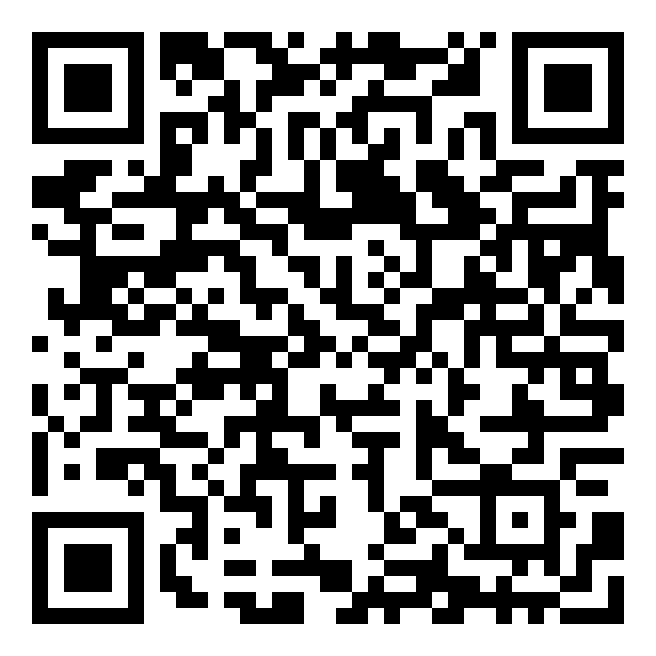 Теорет. від.-профілактика плоскостопості. Організуючі вправи-повторення. Біг 30м. Стрибок у довжину з розбігу на дальність. Повільний біг25 класПереглянути відео про техніку безпеки на уроках фізичної культури за посиланням https://www.youtube.com/watch?v=BDoiFGQyApE Повторити самоконтроль під час занять фізичними вправами. Організуючі вправи-повторення. Біг 60м. Стрибок у довжину з розбігу на техніку виконання. Повільний біг35 класСкласти 7 пунктів правил безпеки під час виконання вправ ранкової зарядки вдома під наглядом батьківПовторити самоконтроль під час занять фізичними вправами. Організуючі вправи-повторення. Біг 60м. Стрибок у довжину з розбігу на техніку виконання. Повільний біг45 класЗнайти інформацію про методику навчання техніки метання малого м’яча, опрацювати їїПравила складання комплексу вправ ранкової гімнастики. ЗВР і спеціальні вправи для розвитку швидкісно-силових якостей. Метання м’ячика з-за спини через плече з місця і з розбігу55 класОпрацювати інформацію за посиланням https://stud.com.ua/106851/meditsina/poslidovnist_ navchannya_tehnitsi_visokogo_startuЛегкоатлетичні вправи. ЗВР і спеціальні вправи для розвитку швидкісно-силових якостей. Низький старт. Стартовий розбіг. Стрибок у висоту способом переступання. Біг на витривалість. 65 класОпрацювати інформацію щодо відпрацювання техніки бігу на короткі дистанції за посиланнямhttps://stud.com.ua/106781/meditsina/korotki_distantsiyi  Правила самостійних занять з фізичної культури. ЗВР і спеціальні вправи для розвтку швидкісно-силових якостей. Біг 30м. . Стрибок у висоту способом переступання: розбіг і відштовхування. Біг на витривалість.Щоденно рекомендовано виконувати комплекс вправ ранкової зарядки:Вправи для м’язів шиї: вихідне положення (в. п.) – основна стійка, руки на поясі, 1 – зробити нахил голови направо, 2 – зробити нахил голови наліво, 3 – зробити нахил голови вперед, 4 – зробити нахил голови назад. Вправи для м’язів шиї: вихідне положення (в. п.) – основна стійка, руки на поясі, 1 – зробити колові оберти головою зліва направо; 2 – зробити колові оберти головою справо наліво.Рухи руками вперед і назад: вихідне положення (в. п.) – основна стійка, руки відведені назад. 1 – змахнути руками вперед; 2 – змахнути руками назад, повторити 6-8 разів. Нахили тулуба вперед: в. п. – стійка ноги нарізно, руки на поясі. 1 – нахилити тулуб уперед; 2 – випрямитись у в. п., повторити 6-8 разів.Нахили тулуба в сторони: в. п. – основна стійка. 1 – нахилити тулуб праворуч; 2 – повернутись у в. п.; 3–4 – ті самі дії виконати ліворуч, повторити 6-8 разів.Напівприсідання та присідання: в. п. – основна стійка, руки на поясі. 1–2 – напівприсідання; 3 – присісти, покласти руки на коліна; 4 – повернутися у в. п. Повторити 6-8 разів. В. п.: стоячи, ноги разом, руки вздовж тулуба. 1 – на вдиху розвести руки і відвести праву ногу убік, 2 – на видиху повернутися у вихідне положення (виконуємо вправу 8-10 разів в помірному темпі).В. п.: стоячи, ноги разом, руки вздовж тулуба. 1 – на видиху пружинно присісти і торкнутися підлоги руками 3 рази, 2 – на вдиху прийняти вихідне положення. (виконуємо вправу швидко 8-10 разів).В. п.: стоячи, ноги на ширині плечей, руки вздовж тулуба. 1 – на вдиху нахилитися в праву сторону і одночасно опустити ковзаючим рухом по тулубу праву руку вниз, а ліву – підняти вгору, 2 – на видиху повернутися у вихідне положення. Те саме виконати в іншу сторону. (повторюємо вправу в помірному темпі 8-10 разів).Щоденно рекомендовано виконувати комплекс вправ ранкової зарядки:Вправи для м’язів шиї: вихідне положення (в. п.) – основна стійка, руки на поясі, 1 – зробити нахил голови направо, 2 – зробити нахил голови наліво, 3 – зробити нахил голови вперед, 4 – зробити нахил голови назад. Вправи для м’язів шиї: вихідне положення (в. п.) – основна стійка, руки на поясі, 1 – зробити колові оберти головою зліва направо; 2 – зробити колові оберти головою справо наліво.Рухи руками вперед і назад: вихідне положення (в. п.) – основна стійка, руки відведені назад. 1 – змахнути руками вперед; 2 – змахнути руками назад, повторити 6-8 разів. Нахили тулуба вперед: в. п. – стійка ноги нарізно, руки на поясі. 1 – нахилити тулуб уперед; 2 – випрямитись у в. п., повторити 6-8 разів.Нахили тулуба в сторони: в. п. – основна стійка. 1 – нахилити тулуб праворуч; 2 – повернутись у в. п.; 3–4 – ті самі дії виконати ліворуч, повторити 6-8 разів.Напівприсідання та присідання: в. п. – основна стійка, руки на поясі. 1–2 – напівприсідання; 3 – присісти, покласти руки на коліна; 4 – повернутися у в. п. Повторити 6-8 разів. В. п.: стоячи, ноги разом, руки вздовж тулуба. 1 – на вдиху розвести руки і відвести праву ногу убік, 2 – на видиху повернутися у вихідне положення (виконуємо вправу 8-10 разів в помірному темпі).В. п.: стоячи, ноги разом, руки вздовж тулуба. 1 – на видиху пружинно присісти і торкнутися підлоги руками 3 рази, 2 – на вдиху прийняти вихідне положення. (виконуємо вправу швидко 8-10 разів).В. п.: стоячи, ноги на ширині плечей, руки вздовж тулуба. 1 – на вдиху нахилитися в праву сторону і одночасно опустити ковзаючим рухом по тулубу праву руку вниз, а ліву – підняти вгору, 2 – на видиху повернутися у вихідне положення. Те саме виконати в іншу сторону. (повторюємо вправу в помірному темпі 8-10 разів).Щоденно рекомендовано виконувати комплекс вправ ранкової зарядки:Вправи для м’язів шиї: вихідне положення (в. п.) – основна стійка, руки на поясі, 1 – зробити нахил голови направо, 2 – зробити нахил голови наліво, 3 – зробити нахил голови вперед, 4 – зробити нахил голови назад. Вправи для м’язів шиї: вихідне положення (в. п.) – основна стійка, руки на поясі, 1 – зробити колові оберти головою зліва направо; 2 – зробити колові оберти головою справо наліво.Рухи руками вперед і назад: вихідне положення (в. п.) – основна стійка, руки відведені назад. 1 – змахнути руками вперед; 2 – змахнути руками назад, повторити 6-8 разів. Нахили тулуба вперед: в. п. – стійка ноги нарізно, руки на поясі. 1 – нахилити тулуб уперед; 2 – випрямитись у в. п., повторити 6-8 разів.Нахили тулуба в сторони: в. п. – основна стійка. 1 – нахилити тулуб праворуч; 2 – повернутись у в. п.; 3–4 – ті самі дії виконати ліворуч, повторити 6-8 разів.Напівприсідання та присідання: в. п. – основна стійка, руки на поясі. 1–2 – напівприсідання; 3 – присісти, покласти руки на коліна; 4 – повернутися у в. п. Повторити 6-8 разів. В. п.: стоячи, ноги разом, руки вздовж тулуба. 1 – на вдиху розвести руки і відвести праву ногу убік, 2 – на видиху повернутися у вихідне положення (виконуємо вправу 8-10 разів в помірному темпі).В. п.: стоячи, ноги разом, руки вздовж тулуба. 1 – на видиху пружинно присісти і торкнутися підлоги руками 3 рази, 2 – на вдиху прийняти вихідне положення. (виконуємо вправу швидко 8-10 разів).В. п.: стоячи, ноги на ширині плечей, руки вздовж тулуба. 1 – на вдиху нахилитися в праву сторону і одночасно опустити ковзаючим рухом по тулубу праву руку вниз, а ліву – підняти вгору, 2 – на видиху повернутися у вихідне положення. Те саме виконати в іншу сторону. (повторюємо вправу в помірному темпі 8-10 разів).Щоденно рекомендовано виконувати комплекс вправ ранкової зарядки:Вправи для м’язів шиї: вихідне положення (в. п.) – основна стійка, руки на поясі, 1 – зробити нахил голови направо, 2 – зробити нахил голови наліво, 3 – зробити нахил голови вперед, 4 – зробити нахил голови назад. Вправи для м’язів шиї: вихідне положення (в. п.) – основна стійка, руки на поясі, 1 – зробити колові оберти головою зліва направо; 2 – зробити колові оберти головою справо наліво.Рухи руками вперед і назад: вихідне положення (в. п.) – основна стійка, руки відведені назад. 1 – змахнути руками вперед; 2 – змахнути руками назад, повторити 6-8 разів. Нахили тулуба вперед: в. п. – стійка ноги нарізно, руки на поясі. 1 – нахилити тулуб уперед; 2 – випрямитись у в. п., повторити 6-8 разів.Нахили тулуба в сторони: в. п. – основна стійка. 1 – нахилити тулуб праворуч; 2 – повернутись у в. п.; 3–4 – ті самі дії виконати ліворуч, повторити 6-8 разів.Напівприсідання та присідання: в. п. – основна стійка, руки на поясі. 1–2 – напівприсідання; 3 – присісти, покласти руки на коліна; 4 – повернутися у в. п. Повторити 6-8 разів. В. п.: стоячи, ноги разом, руки вздовж тулуба. 1 – на вдиху розвести руки і відвести праву ногу убік, 2 – на видиху повернутися у вихідне положення (виконуємо вправу 8-10 разів в помірному темпі).В. п.: стоячи, ноги разом, руки вздовж тулуба. 1 – на видиху пружинно присісти і торкнутися підлоги руками 3 рази, 2 – на вдиху прийняти вихідне положення. (виконуємо вправу швидко 8-10 разів).В. п.: стоячи, ноги на ширині плечей, руки вздовж тулуба. 1 – на вдиху нахилитися в праву сторону і одночасно опустити ковзаючим рухом по тулубу праву руку вниз, а ліву – підняти вгору, 2 – на видиху повернутися у вихідне положення. Те саме виконати в іншу сторону. (повторюємо вправу в помірному темпі 8-10 разів).Щоденно рекомендовано виконувати комплекс вправ ранкової зарядки:Вправи для м’язів шиї: вихідне положення (в. п.) – основна стійка, руки на поясі, 1 – зробити нахил голови направо, 2 – зробити нахил голови наліво, 3 – зробити нахил голови вперед, 4 – зробити нахил голови назад. Вправи для м’язів шиї: вихідне положення (в. п.) – основна стійка, руки на поясі, 1 – зробити колові оберти головою зліва направо; 2 – зробити колові оберти головою справо наліво.Рухи руками вперед і назад: вихідне положення (в. п.) – основна стійка, руки відведені назад. 1 – змахнути руками вперед; 2 – змахнути руками назад, повторити 6-8 разів. Нахили тулуба вперед: в. п. – стійка ноги нарізно, руки на поясі. 1 – нахилити тулуб уперед; 2 – випрямитись у в. п., повторити 6-8 разів.Нахили тулуба в сторони: в. п. – основна стійка. 1 – нахилити тулуб праворуч; 2 – повернутись у в. п.; 3–4 – ті самі дії виконати ліворуч, повторити 6-8 разів.Напівприсідання та присідання: в. п. – основна стійка, руки на поясі. 1–2 – напівприсідання; 3 – присісти, покласти руки на коліна; 4 – повернутися у в. п. Повторити 6-8 разів. В. п.: стоячи, ноги разом, руки вздовж тулуба. 1 – на вдиху розвести руки і відвести праву ногу убік, 2 – на видиху повернутися у вихідне положення (виконуємо вправу 8-10 разів в помірному темпі).В. п.: стоячи, ноги разом, руки вздовж тулуба. 1 – на видиху пружинно присісти і торкнутися підлоги руками 3 рази, 2 – на вдиху прийняти вихідне положення. (виконуємо вправу швидко 8-10 разів).В. п.: стоячи, ноги на ширині плечей, руки вздовж тулуба. 1 – на вдиху нахилитися в праву сторону і одночасно опустити ковзаючим рухом по тулубу праву руку вниз, а ліву – підняти вгору, 2 – на видиху повернутися у вихідне положення. Те саме виконати в іншу сторону. (повторюємо вправу в помірному темпі 8-10 разів).16 класПереглянути відео «Правила гри баскетболу 3х3 new» за посиланнямhttps://www.youtube.com/watch?v=lQrmmFQeo7cПередача м’ячі в русі, у відрив; ведення м’яча з різною швидкістю; кидки м’яча в стрибку.26 класПовторити правила безпеки під час занять баскетболом 3х3 (стрітболом)Навчальний норматив: передача м’ячі в русі, у відрив; ведення м’яча з різною швидкістю; кидки м’яча в стрибку. Навчальна гра стрітбол 36 класОпрацювати інформацію про стрітбол за посиланнямhttps://www.radiosvoboda.org/a/30089517.htmlЗРВ на місці. передача м’ячі в русі, у відрив; ведення м’яча з різною швидкістю; кидки м’яча в стрибку. Індивідуальні дії в нападі. Навчальна гра стрітбол 46 класСкласти пам’ятку «Безпека життєдіяльності під час занять легкою атлетикою»Правила безпеки під час занять легкою атлетикою. Стройові вправи. ЗРВ для розвитку швидкості. 56 класОпрацювати інформацію про розвиток легкої атлетики в Україні на офіційному сайті Федерації легкої атлетики України за посиланням http://uaf.org.ua/index.php?option=com_content&view= article&id=6241:6&catid=40:uanewsІсторія розвитку легкої атлетики в Україні. ЗРВ для розвитку швидкості. 66 класТеоретично опрацювати інформацію за посиланням:https://disted.edu.vn.ua/courses/learn/4426 Рухові якості, що розвиваються засобами легкої атлетики. ЗРВ для розвитку швидкості. Стрибок у довжину з розбігу: розмітка довжини розбігу76 класОпрацювати презентацію про шкідливі звички за посиланнямhttps://naurok.com.ua/prezentaciya-na-temu-shkidlivi-zvichki-7291.html Шкідливі звички та їх вплив на здоров’я людини. ЗРВ для розвитку швидкості. Техніка фінішування. Стрибок у довжину з розбігу: розмітка довжини розбігу Щоденно рекомендовано виконувати комплекс вправ ранкової зарядки:Вправи для м’язів шиї: вихідне положення (в. п.) – основна стійка, руки на поясі, 1 – зробити нахил голови направо, 2 – зробити нахил голови наліво, 3 – зробити нахил голови вперед, 4 – зробити нахил голови назад. Вправи для м’язів шиї: вихідне положення (в. п.) – основна стійка, руки на поясі, 1 – зробити колові оберти головою зліва направо; 2 – зробити колові оберти головою справо наліво.Рухи руками вперед і назад: вихідне положення (в. п.) – основна стійка, руки відведені назад. 1 – змахнути руками вперед; 2 – змахнути руками назад, повторити 6-8 разів. Нахили тулуба вперед: в. п. – стійка ноги нарізно, руки на поясі. 1 – нахилити тулуб уперед; 2 – випрямитись у в. п., повторити 6-8 разів.Нахили тулуба в сторони: в. п. – основна стійка. 1 – нахилити тулуб праворуч; 2 – повернутись у в. п.; 3–4 – ті самі дії виконати ліворуч, повторити 6-8 разів.Напівприсідання та присідання: в. п. – основна стійка, руки на поясі. 1–2 – напівприсідання; 3 – присісти, покласти руки на коліна; 4 – повернутися у в. п. Повторити 6-8 разів. В. п.: стоячи, ноги разом, руки вздовж тулуба. 1 – на вдиху розвести руки і відвести праву ногу убік, 2 – на видиху повернутися у вихідне положення (виконуємо вправу 8-10 разів в помірному темпі).В. п.: стоячи, ноги разом, руки вздовж тулуба. 1 – на видиху пружинно присісти і торкнутися підлоги руками 3 рази, 2 – на вдиху прийняти вихідне положення. (виконуємо вправу швидко 8-10 разів).В. п.: стоячи, ноги на ширині плечей, руки вздовж тулуба. 1 – на вдиху нахилитися в праву сторону і одночасно опустити ковзаючим рухом по тулубу праву руку вниз, а ліву – підняти вгору, 2 – на видиху повернутися у вихідне положення. Те саме виконати в іншу сторону. (повторюємо вправу в помірному темпі 8-10 разів).Щоденно рекомендовано виконувати комплекс вправ ранкової зарядки:Вправи для м’язів шиї: вихідне положення (в. п.) – основна стійка, руки на поясі, 1 – зробити нахил голови направо, 2 – зробити нахил голови наліво, 3 – зробити нахил голови вперед, 4 – зробити нахил голови назад. Вправи для м’язів шиї: вихідне положення (в. п.) – основна стійка, руки на поясі, 1 – зробити колові оберти головою зліва направо; 2 – зробити колові оберти головою справо наліво.Рухи руками вперед і назад: вихідне положення (в. п.) – основна стійка, руки відведені назад. 1 – змахнути руками вперед; 2 – змахнути руками назад, повторити 6-8 разів. Нахили тулуба вперед: в. п. – стійка ноги нарізно, руки на поясі. 1 – нахилити тулуб уперед; 2 – випрямитись у в. п., повторити 6-8 разів.Нахили тулуба в сторони: в. п. – основна стійка. 1 – нахилити тулуб праворуч; 2 – повернутись у в. п.; 3–4 – ті самі дії виконати ліворуч, повторити 6-8 разів.Напівприсідання та присідання: в. п. – основна стійка, руки на поясі. 1–2 – напівприсідання; 3 – присісти, покласти руки на коліна; 4 – повернутися у в. п. Повторити 6-8 разів. В. п.: стоячи, ноги разом, руки вздовж тулуба. 1 – на вдиху розвести руки і відвести праву ногу убік, 2 – на видиху повернутися у вихідне положення (виконуємо вправу 8-10 разів в помірному темпі).В. п.: стоячи, ноги разом, руки вздовж тулуба. 1 – на видиху пружинно присісти і торкнутися підлоги руками 3 рази, 2 – на вдиху прийняти вихідне положення. (виконуємо вправу швидко 8-10 разів).В. п.: стоячи, ноги на ширині плечей, руки вздовж тулуба. 1 – на вдиху нахилитися в праву сторону і одночасно опустити ковзаючим рухом по тулубу праву руку вниз, а ліву – підняти вгору, 2 – на видиху повернутися у вихідне положення. Те саме виконати в іншу сторону. (повторюємо вправу в помірному темпі 8-10 разів).Щоденно рекомендовано виконувати комплекс вправ ранкової зарядки:Вправи для м’язів шиї: вихідне положення (в. п.) – основна стійка, руки на поясі, 1 – зробити нахил голови направо, 2 – зробити нахил голови наліво, 3 – зробити нахил голови вперед, 4 – зробити нахил голови назад. Вправи для м’язів шиї: вихідне положення (в. п.) – основна стійка, руки на поясі, 1 – зробити колові оберти головою зліва направо; 2 – зробити колові оберти головою справо наліво.Рухи руками вперед і назад: вихідне положення (в. п.) – основна стійка, руки відведені назад. 1 – змахнути руками вперед; 2 – змахнути руками назад, повторити 6-8 разів. Нахили тулуба вперед: в. п. – стійка ноги нарізно, руки на поясі. 1 – нахилити тулуб уперед; 2 – випрямитись у в. п., повторити 6-8 разів.Нахили тулуба в сторони: в. п. – основна стійка. 1 – нахилити тулуб праворуч; 2 – повернутись у в. п.; 3–4 – ті самі дії виконати ліворуч, повторити 6-8 разів.Напівприсідання та присідання: в. п. – основна стійка, руки на поясі. 1–2 – напівприсідання; 3 – присісти, покласти руки на коліна; 4 – повернутися у в. п. Повторити 6-8 разів. В. п.: стоячи, ноги разом, руки вздовж тулуба. 1 – на вдиху розвести руки і відвести праву ногу убік, 2 – на видиху повернутися у вихідне положення (виконуємо вправу 8-10 разів в помірному темпі).В. п.: стоячи, ноги разом, руки вздовж тулуба. 1 – на видиху пружинно присісти і торкнутися підлоги руками 3 рази, 2 – на вдиху прийняти вихідне положення. (виконуємо вправу швидко 8-10 разів).В. п.: стоячи, ноги на ширині плечей, руки вздовж тулуба. 1 – на вдиху нахилитися в праву сторону і одночасно опустити ковзаючим рухом по тулубу праву руку вниз, а ліву – підняти вгору, 2 – на видиху повернутися у вихідне положення. Те саме виконати в іншу сторону. (повторюємо вправу в помірному темпі 8-10 разів).Щоденно рекомендовано виконувати комплекс вправ ранкової зарядки:Вправи для м’язів шиї: вихідне положення (в. п.) – основна стійка, руки на поясі, 1 – зробити нахил голови направо, 2 – зробити нахил голови наліво, 3 – зробити нахил голови вперед, 4 – зробити нахил голови назад. Вправи для м’язів шиї: вихідне положення (в. п.) – основна стійка, руки на поясі, 1 – зробити колові оберти головою зліва направо; 2 – зробити колові оберти головою справо наліво.Рухи руками вперед і назад: вихідне положення (в. п.) – основна стійка, руки відведені назад. 1 – змахнути руками вперед; 2 – змахнути руками назад, повторити 6-8 разів. Нахили тулуба вперед: в. п. – стійка ноги нарізно, руки на поясі. 1 – нахилити тулуб уперед; 2 – випрямитись у в. п., повторити 6-8 разів.Нахили тулуба в сторони: в. п. – основна стійка. 1 – нахилити тулуб праворуч; 2 – повернутись у в. п.; 3–4 – ті самі дії виконати ліворуч, повторити 6-8 разів.Напівприсідання та присідання: в. п. – основна стійка, руки на поясі. 1–2 – напівприсідання; 3 – присісти, покласти руки на коліна; 4 – повернутися у в. п. Повторити 6-8 разів. В. п.: стоячи, ноги разом, руки вздовж тулуба. 1 – на вдиху розвести руки і відвести праву ногу убік, 2 – на видиху повернутися у вихідне положення (виконуємо вправу 8-10 разів в помірному темпі).В. п.: стоячи, ноги разом, руки вздовж тулуба. 1 – на видиху пружинно присісти і торкнутися підлоги руками 3 рази, 2 – на вдиху прийняти вихідне положення. (виконуємо вправу швидко 8-10 разів).В. п.: стоячи, ноги на ширині плечей, руки вздовж тулуба. 1 – на вдиху нахилитися в праву сторону і одночасно опустити ковзаючим рухом по тулубу праву руку вниз, а ліву – підняти вгору, 2 – на видиху повернутися у вихідне положення. Те саме виконати в іншу сторону. (повторюємо вправу в помірному темпі 8-10 разів).Щоденно рекомендовано виконувати комплекс вправ ранкової зарядки:Вправи для м’язів шиї: вихідне положення (в. п.) – основна стійка, руки на поясі, 1 – зробити нахил голови направо, 2 – зробити нахил голови наліво, 3 – зробити нахил голови вперед, 4 – зробити нахил голови назад. Вправи для м’язів шиї: вихідне положення (в. п.) – основна стійка, руки на поясі, 1 – зробити колові оберти головою зліва направо; 2 – зробити колові оберти головою справо наліво.Рухи руками вперед і назад: вихідне положення (в. п.) – основна стійка, руки відведені назад. 1 – змахнути руками вперед; 2 – змахнути руками назад, повторити 6-8 разів. Нахили тулуба вперед: в. п. – стійка ноги нарізно, руки на поясі. 1 – нахилити тулуб уперед; 2 – випрямитись у в. п., повторити 6-8 разів.Нахили тулуба в сторони: в. п. – основна стійка. 1 – нахилити тулуб праворуч; 2 – повернутись у в. п.; 3–4 – ті самі дії виконати ліворуч, повторити 6-8 разів.Напівприсідання та присідання: в. п. – основна стійка, руки на поясі. 1–2 – напівприсідання; 3 – присісти, покласти руки на коліна; 4 – повернутися у в. п. Повторити 6-8 разів. В. п.: стоячи, ноги разом, руки вздовж тулуба. 1 – на вдиху розвести руки і відвести праву ногу убік, 2 – на видиху повернутися у вихідне положення (виконуємо вправу 8-10 разів в помірному темпі).В. п.: стоячи, ноги разом, руки вздовж тулуба. 1 – на видиху пружинно присісти і торкнутися підлоги руками 3 рази, 2 – на вдиху прийняти вихідне положення. (виконуємо вправу швидко 8-10 разів).В. п.: стоячи, ноги на ширині плечей, руки вздовж тулуба. 1 – на вдиху нахилитися в праву сторону і одночасно опустити ковзаючим рухом по тулубу праву руку вниз, а ліву – підняти вгору, 2 – на видиху повернутися у вихідне положення. Те саме виконати в іншу сторону. (повторюємо вправу в помірному темпі 8-10 разів).17 класопрацювати відео щодо техніки прийому м’яча  за посиланням  https://www.youtube.com/watch?v=en7s-Wv0BHsРізновиди ходьби та бігу. Комплекс ЗРВ. Вправи для розвитку швидкості, спритності. Верхня пряма подача. Прийом м’яча обома руками знизу після верхньої прямої подачі від стіни27 класПереглянути відео щодо техніки нападаючого удару за посиланням https://www.youtube.com/watch?v=qj59Mle-6hc Різновиди ходьби та бігу. Комплекс ЗРВ. Верхня пряма подача на партнера. Прийом м’яча обома руками знизу після верхньої прямої подачі від стіни37 класОпрацювати відео про типові помилки під час виконання нападаючого удару за посиланнямhttps://www.youtube.com/watch?v=F9Z3D96gkcEРізновиди ходьби та бігу. Комплекс ЗРВ. Стрибкові вправи. Верхня пряма подача через сітку зі скороченої відстані. Пересування у різний спосіб в поєднанні з технічними прийомами у захисті47 класОпрацювати презентацію щодо техніки виконання основних прийомів під час гри волейбол за посиланнямhttps://naurok.com.ua/prezentaciya-na-temu-voleybol-27242.htmlРізновиди ходьби та бігу. Комплекс ЗРВ. Стрибкові вправи. Верхня пряма подача через сітку зі скороченої відстані. Прийом м’яча обома руками знизу після верхньої прямої подачі у парах. Система гри «кутом уперед»57 класОпрацювати відео щодо техніки подачі м’яча https://www.youtube.com/watch?v=78YbppnFLJYРізновиди ходьби та бігу. Комплекс ЗРВ. Верхня пряма подача через сітку зі скороченої відстані. Прийом м’яча обома руками знизу після верхньої прямої подачі у парах. 67 класВиконати тест «Волейбол: історія розвитку та основні правила гри» на освітній платформі «На Урок» за посиланнямhttps://naurok.com.ua/test/voleybol-istoriya-rozvitku-ta-osnovni-pravila-gri-61578.htmlРізновиди ходьби та бігу. Комплекс ЗРВ. Верхня пряма подача через сітку зі скороченої відстані.  Навчальний норматив з прийомів і перед м’яча обома руками знизу в парах77 класСкласти пам’ятку «Безпека життєдіяльності під час занять легкою атлетикою»Правила безпечної поведінки під час уроків з легкої атлетики. Раціональний руховий режим школяра. Різновиди ходьби та бігу. Комплекс ЗРВ. Спеціальні бігові вправи. Вправи з набивними м’ячами, для запобігання плоскостопостіЩоденно рекомендовано виконувати комплекс вправ ранкової зарядки:Вправи для м’язів шиї: вихідне положення (в. п.) – основна стійка, руки на поясі, 1 – зробити нахил голови направо, 2 – зробити нахил голови наліво, 3 – зробити нахил голови вперед, 4 – зробити нахил голови назад. Вправи для м’язів шиї: вихідне положення (в. п.) – основна стійка, руки на поясі, 1 – зробити колові оберти головою зліва направо; 2 – зробити колові оберти головою справо наліво.Рухи руками вперед і назад: вихідне положення (в. п.) – основна стійка, руки відведені назад. 1 – змахнути руками вперед; 2 – змахнути руками назад, повторити 8-10 разів. Нахили тулуба вперед: в. п. – стійка ноги нарізно, руки на поясі. 1 – нахилити тулуб уперед; 2 – випрямитись у в. п., повторити 4 рази. Нахили тулуба в сторони: в. п. – основна стійка. 1 – нахилити тулуб праворуч; 2 – повернутись у в. п.; 3–4 – ті самі дії виконати ліворуч, повторити 8-10 разів.Напівприсідання та присідання: в. п. – основна стійка, руки на поясі. 1–2 – напівприсідання; 3 – присісти, покласти руки на коліна; 4 – повернутися у в. п. Повторити 8-10 разів.В. п.: стоячи, ноги разом, руки вздовж тулуба. 1 – на вдиху розвести руки і відвести праву ногу убік, 2 – на видиху повернутися у вихідне положення (виконуємо вправу 8-10 разів в помірному темпі).В. п.: стоячи, ноги разом, руки вздовж тулуба. 1 – на видиху пружинно присісти і торкнутися підлоги руками 3 рази, 2 – на вдиху прийняти вихідне положення. (виконуємо вправу швидко 8-10 разів).В. п.: стоячи, ноги на ширині плечей, руки вздовж тулуба. 1 – на вдиху нахилитися в праву сторону і одночасно опустити ковзаючим рухом по тулубу праву руку вниз, а ліву – підняти вгору, 2 – на видиху повернутися у вихідне положення. Те саме виконати в іншу сторону. (повторюємо вправу в помірному темпі 8-10 разів).В. п.: стоячи, ноги широко розставлені, руки вздовж тулуба.
1 – на видиху пружинно нахилитися 3 рази вперед, одночасно торкаючись підлоги. 2 – на вдиху прийняти вихідне положення (виконати вправу швидко 6-8 разів).В. п.: горизонтальне положення з упором на паралельно поставлені долоні витягнутих рук і пальці стоп. Зігнути руки в ліктях під прямим кутом. Прийняти вихідне положення. (виконати вправу 6-10 разів).В. п.: стоячи, ноги широко розставлені, руки на поясі. Стрибнути і звести ноги разом. Стрибнути і розвести ноги. (повторити вправу 15-20 разів, дихання довільне).Щоденно рекомендовано виконувати комплекс вправ ранкової зарядки:Вправи для м’язів шиї: вихідне положення (в. п.) – основна стійка, руки на поясі, 1 – зробити нахил голови направо, 2 – зробити нахил голови наліво, 3 – зробити нахил голови вперед, 4 – зробити нахил голови назад. Вправи для м’язів шиї: вихідне положення (в. п.) – основна стійка, руки на поясі, 1 – зробити колові оберти головою зліва направо; 2 – зробити колові оберти головою справо наліво.Рухи руками вперед і назад: вихідне положення (в. п.) – основна стійка, руки відведені назад. 1 – змахнути руками вперед; 2 – змахнути руками назад, повторити 8-10 разів. Нахили тулуба вперед: в. п. – стійка ноги нарізно, руки на поясі. 1 – нахилити тулуб уперед; 2 – випрямитись у в. п., повторити 4 рази. Нахили тулуба в сторони: в. п. – основна стійка. 1 – нахилити тулуб праворуч; 2 – повернутись у в. п.; 3–4 – ті самі дії виконати ліворуч, повторити 8-10 разів.Напівприсідання та присідання: в. п. – основна стійка, руки на поясі. 1–2 – напівприсідання; 3 – присісти, покласти руки на коліна; 4 – повернутися у в. п. Повторити 8-10 разів.В. п.: стоячи, ноги разом, руки вздовж тулуба. 1 – на вдиху розвести руки і відвести праву ногу убік, 2 – на видиху повернутися у вихідне положення (виконуємо вправу 8-10 разів в помірному темпі).В. п.: стоячи, ноги разом, руки вздовж тулуба. 1 – на видиху пружинно присісти і торкнутися підлоги руками 3 рази, 2 – на вдиху прийняти вихідне положення. (виконуємо вправу швидко 8-10 разів).В. п.: стоячи, ноги на ширині плечей, руки вздовж тулуба. 1 – на вдиху нахилитися в праву сторону і одночасно опустити ковзаючим рухом по тулубу праву руку вниз, а ліву – підняти вгору, 2 – на видиху повернутися у вихідне положення. Те саме виконати в іншу сторону. (повторюємо вправу в помірному темпі 8-10 разів).В. п.: стоячи, ноги широко розставлені, руки вздовж тулуба.
1 – на видиху пружинно нахилитися 3 рази вперед, одночасно торкаючись підлоги. 2 – на вдиху прийняти вихідне положення (виконати вправу швидко 6-8 разів).В. п.: горизонтальне положення з упором на паралельно поставлені долоні витягнутих рук і пальці стоп. Зігнути руки в ліктях під прямим кутом. Прийняти вихідне положення. (виконати вправу 6-10 разів).В. п.: стоячи, ноги широко розставлені, руки на поясі. Стрибнути і звести ноги разом. Стрибнути і розвести ноги. (повторити вправу 15-20 разів, дихання довільне).Щоденно рекомендовано виконувати комплекс вправ ранкової зарядки:Вправи для м’язів шиї: вихідне положення (в. п.) – основна стійка, руки на поясі, 1 – зробити нахил голови направо, 2 – зробити нахил голови наліво, 3 – зробити нахил голови вперед, 4 – зробити нахил голови назад. Вправи для м’язів шиї: вихідне положення (в. п.) – основна стійка, руки на поясі, 1 – зробити колові оберти головою зліва направо; 2 – зробити колові оберти головою справо наліво.Рухи руками вперед і назад: вихідне положення (в. п.) – основна стійка, руки відведені назад. 1 – змахнути руками вперед; 2 – змахнути руками назад, повторити 8-10 разів. Нахили тулуба вперед: в. п. – стійка ноги нарізно, руки на поясі. 1 – нахилити тулуб уперед; 2 – випрямитись у в. п., повторити 4 рази. Нахили тулуба в сторони: в. п. – основна стійка. 1 – нахилити тулуб праворуч; 2 – повернутись у в. п.; 3–4 – ті самі дії виконати ліворуч, повторити 8-10 разів.Напівприсідання та присідання: в. п. – основна стійка, руки на поясі. 1–2 – напівприсідання; 3 – присісти, покласти руки на коліна; 4 – повернутися у в. п. Повторити 8-10 разів.В. п.: стоячи, ноги разом, руки вздовж тулуба. 1 – на вдиху розвести руки і відвести праву ногу убік, 2 – на видиху повернутися у вихідне положення (виконуємо вправу 8-10 разів в помірному темпі).В. п.: стоячи, ноги разом, руки вздовж тулуба. 1 – на видиху пружинно присісти і торкнутися підлоги руками 3 рази, 2 – на вдиху прийняти вихідне положення. (виконуємо вправу швидко 8-10 разів).В. п.: стоячи, ноги на ширині плечей, руки вздовж тулуба. 1 – на вдиху нахилитися в праву сторону і одночасно опустити ковзаючим рухом по тулубу праву руку вниз, а ліву – підняти вгору, 2 – на видиху повернутися у вихідне положення. Те саме виконати в іншу сторону. (повторюємо вправу в помірному темпі 8-10 разів).В. п.: стоячи, ноги широко розставлені, руки вздовж тулуба.
1 – на видиху пружинно нахилитися 3 рази вперед, одночасно торкаючись підлоги. 2 – на вдиху прийняти вихідне положення (виконати вправу швидко 6-8 разів).В. п.: горизонтальне положення з упором на паралельно поставлені долоні витягнутих рук і пальці стоп. Зігнути руки в ліктях під прямим кутом. Прийняти вихідне положення. (виконати вправу 6-10 разів).В. п.: стоячи, ноги широко розставлені, руки на поясі. Стрибнути і звести ноги разом. Стрибнути і розвести ноги. (повторити вправу 15-20 разів, дихання довільне).Щоденно рекомендовано виконувати комплекс вправ ранкової зарядки:Вправи для м’язів шиї: вихідне положення (в. п.) – основна стійка, руки на поясі, 1 – зробити нахил голови направо, 2 – зробити нахил голови наліво, 3 – зробити нахил голови вперед, 4 – зробити нахил голови назад. Вправи для м’язів шиї: вихідне положення (в. п.) – основна стійка, руки на поясі, 1 – зробити колові оберти головою зліва направо; 2 – зробити колові оберти головою справо наліво.Рухи руками вперед і назад: вихідне положення (в. п.) – основна стійка, руки відведені назад. 1 – змахнути руками вперед; 2 – змахнути руками назад, повторити 8-10 разів. Нахили тулуба вперед: в. п. – стійка ноги нарізно, руки на поясі. 1 – нахилити тулуб уперед; 2 – випрямитись у в. п., повторити 4 рази. Нахили тулуба в сторони: в. п. – основна стійка. 1 – нахилити тулуб праворуч; 2 – повернутись у в. п.; 3–4 – ті самі дії виконати ліворуч, повторити 8-10 разів.Напівприсідання та присідання: в. п. – основна стійка, руки на поясі. 1–2 – напівприсідання; 3 – присісти, покласти руки на коліна; 4 – повернутися у в. п. Повторити 8-10 разів.В. п.: стоячи, ноги разом, руки вздовж тулуба. 1 – на вдиху розвести руки і відвести праву ногу убік, 2 – на видиху повернутися у вихідне положення (виконуємо вправу 8-10 разів в помірному темпі).В. п.: стоячи, ноги разом, руки вздовж тулуба. 1 – на видиху пружинно присісти і торкнутися підлоги руками 3 рази, 2 – на вдиху прийняти вихідне положення. (виконуємо вправу швидко 8-10 разів).В. п.: стоячи, ноги на ширині плечей, руки вздовж тулуба. 1 – на вдиху нахилитися в праву сторону і одночасно опустити ковзаючим рухом по тулубу праву руку вниз, а ліву – підняти вгору, 2 – на видиху повернутися у вихідне положення. Те саме виконати в іншу сторону. (повторюємо вправу в помірному темпі 8-10 разів).В. п.: стоячи, ноги широко розставлені, руки вздовж тулуба.
1 – на видиху пружинно нахилитися 3 рази вперед, одночасно торкаючись підлоги. 2 – на вдиху прийняти вихідне положення (виконати вправу швидко 6-8 разів).В. п.: горизонтальне положення з упором на паралельно поставлені долоні витягнутих рук і пальці стоп. Зігнути руки в ліктях під прямим кутом. Прийняти вихідне положення. (виконати вправу 6-10 разів).В. п.: стоячи, ноги широко розставлені, руки на поясі. Стрибнути і звести ноги разом. Стрибнути і розвести ноги. (повторити вправу 15-20 разів, дихання довільне).Щоденно рекомендовано виконувати комплекс вправ ранкової зарядки:Вправи для м’язів шиї: вихідне положення (в. п.) – основна стійка, руки на поясі, 1 – зробити нахил голови направо, 2 – зробити нахил голови наліво, 3 – зробити нахил голови вперед, 4 – зробити нахил голови назад. Вправи для м’язів шиї: вихідне положення (в. п.) – основна стійка, руки на поясі, 1 – зробити колові оберти головою зліва направо; 2 – зробити колові оберти головою справо наліво.Рухи руками вперед і назад: вихідне положення (в. п.) – основна стійка, руки відведені назад. 1 – змахнути руками вперед; 2 – змахнути руками назад, повторити 8-10 разів. Нахили тулуба вперед: в. п. – стійка ноги нарізно, руки на поясі. 1 – нахилити тулуб уперед; 2 – випрямитись у в. п., повторити 4 рази. Нахили тулуба в сторони: в. п. – основна стійка. 1 – нахилити тулуб праворуч; 2 – повернутись у в. п.; 3–4 – ті самі дії виконати ліворуч, повторити 8-10 разів.Напівприсідання та присідання: в. п. – основна стійка, руки на поясі. 1–2 – напівприсідання; 3 – присісти, покласти руки на коліна; 4 – повернутися у в. п. Повторити 8-10 разів.В. п.: стоячи, ноги разом, руки вздовж тулуба. 1 – на вдиху розвести руки і відвести праву ногу убік, 2 – на видиху повернутися у вихідне положення (виконуємо вправу 8-10 разів в помірному темпі).В. п.: стоячи, ноги разом, руки вздовж тулуба. 1 – на видиху пружинно присісти і торкнутися підлоги руками 3 рази, 2 – на вдиху прийняти вихідне положення. (виконуємо вправу швидко 8-10 разів).В. п.: стоячи, ноги на ширині плечей, руки вздовж тулуба. 1 – на вдиху нахилитися в праву сторону і одночасно опустити ковзаючим рухом по тулубу праву руку вниз, а ліву – підняти вгору, 2 – на видиху повернутися у вихідне положення. Те саме виконати в іншу сторону. (повторюємо вправу в помірному темпі 8-10 разів).В. п.: стоячи, ноги широко розставлені, руки вздовж тулуба.
1 – на видиху пружинно нахилитися 3 рази вперед, одночасно торкаючись підлоги. 2 – на вдиху прийняти вихідне положення (виконати вправу швидко 6-8 разів).В. п.: горизонтальне положення з упором на паралельно поставлені долоні витягнутих рук і пальці стоп. Зігнути руки в ліктях під прямим кутом. Прийняти вихідне положення. (виконати вправу 6-10 разів).В. п.: стоячи, ноги широко розставлені, руки на поясі. Стрибнути і звести ноги разом. Стрибнути і розвести ноги. (повторити вправу 15-20 разів, дихання довільне).18 класОпрацювати відео щодо техніки прийому м’яча  за посиланням  https://www.youtube.com/watch?v=en7s-Wv0BHsВправи для розвитку гнучкості. Прийом м’яча знизу після бокової подачі від стіни28 класПереглянути відео щодо техніки нападаючого удару за посиланням https://www.youtube.com/watch?v=qj59Mle-6hc Різновиди ходьби та бігу. Передача м’яча обома руками зверху у колоні. Прийом м’яча знизу після бокової подачі від стіни 38 класОпрацювати відео про типові помилки під час виконання нападаючого удару за посиланнямhttps://www.youtube.com/watch?v=F9Z3D96gkcEПрийом м’яча обома руками знизу після переміщення. Передача м’яча обома руками зверху у колоні48 класОпрацювати відео щодо техніки подачі м’яча https://www.youtube.com/watch?v=78YbppnFLJYЗначення гравців передньої та задньої лінії. Прийом м’яча обома руками знизу після переміщення. Прийом м’яча обома руками зверху від стіни58 класОпрацювати презентацію щодо техніки виконання основних прийомів під час гри волейбол за посиланнямhttps://naurok.com.ua/prezentaciya-na-temu-voleybol-27242.htmlПередача м’яча обома руками зверху від стіни. Навчальний норматив. Прийом м’яча обома руками знизу від стіни. 68 класПовторити правила гри волейбол. Офіційні волейбольні правила 2017-2020 можна знайти за посиланнямhttp://www.fivb.org/EN/Refereeing-Rules/documents/FIVB-Volleyball_Rules_2017-2020-RU-v01.pdfНавчальний норматив. Передача м’яча двома руками в парах через сітку. Навчальна гра78 класВиконати тест «Волейбол: історія розвитку та основні правила гри» на освітній платформі «На Урок» за посиланнямhttps://naurok.com.ua/test/voleybol-istoriya-rozvitku-ta-osnovni-pravila-gri-61578.htmlПрийом м’яча обома руками знизу після переміщення. Прийом м’яча обома руками зверху від стіни. Навчальна граЩоденно рекомендовано виконувати комплекс вправ ранкової зарядки:Вправи для м’язів шиї: вихідне положення (в. п.) – основна стійка, руки на поясі, 1 – зробити нахил голови направо, 2 – зробити нахил голови наліво, 3 – зробити нахил голови вперед, 4 – зробити нахил голови назад. Вправи для м’язів шиї: вихідне положення (в. п.) – основна стійка, руки на поясі, 1 – зробити колові оберти головою зліва направо; 2 – зробити колові оберти головою справо наліво.Рухи руками вперед і назад: вихідне положення (в. п.) – основна стійка, руки відведені назад. 1 – змахнути руками вперед; 2 – змахнути руками назад, повторити 8-10 разів. Нахили тулуба вперед: в. п. – стійка ноги нарізно, руки на поясі. 1 – нахилити тулуб уперед; 2 – випрямитись у в. п., повторити 4 рази. Нахили тулуба в сторони: в. п. – основна стійка. 1 – нахилити тулуб праворуч; 2 – повернутись у в. п.; 3–4 – ті самі дії виконати ліворуч, повторити 8-10 разів.Напівприсідання та присідання: в. п. – основна стійка, руки на поясі. 1–2 – напівприсідання; 3 – присісти, покласти руки на коліна; 4 – повернутися у в. п. Повторити 8-10 разів.В. п.: стоячи, ноги разом, руки вздовж тулуба. 1 – на вдиху розвести руки і відвести праву ногу убік, 2 – на видиху повернутися у вихідне положення (виконуємо вправу 8-10 разів в помірному темпі).В. п.: стоячи, ноги разом, руки вздовж тулуба. 1 – на видиху пружинно присісти і торкнутися підлоги руками 3 рази, 2 – на вдиху прийняти вихідне положення. (виконуємо вправу швидко 8-10 разів).В. п.: стоячи, ноги на ширині плечей, руки вздовж тулуба. 1 – на вдиху нахилитися в праву сторону і одночасно опустити ковзаючим рухом по тулубу праву руку вниз, а ліву – підняти вгору, 2 – на видиху повернутися у вихідне положення. Те саме виконати в іншу сторону. (повторюємо вправу в помірному темпі 8-10 разів).В. п.: стоячи, ноги широко розставлені, руки вздовж тулуба.
1 – на видиху пружинно нахилитися 3 рази вперед, одночасно торкаючись підлоги. 2 – на вдиху прийняти вихідне положення (виконати вправу швидко 6-8 разів). Стрибок у висоту з місця, відштовхуючись двома ногами: а) з глибокого присіду: за допомогою рук 6-8 разів (4-5 підходів); без допомоги рук 6-8 разів (4-5 підходів); б) з присіду (кут між стегном і гомілкою 90): без обтяження 6-8 разів (5-6 підходів).Щоденно рекомендовано виконувати комплекс вправ ранкової зарядки:Вправи для м’язів шиї: вихідне положення (в. п.) – основна стійка, руки на поясі, 1 – зробити нахил голови направо, 2 – зробити нахил голови наліво, 3 – зробити нахил голови вперед, 4 – зробити нахил голови назад. Вправи для м’язів шиї: вихідне положення (в. п.) – основна стійка, руки на поясі, 1 – зробити колові оберти головою зліва направо; 2 – зробити колові оберти головою справо наліво.Рухи руками вперед і назад: вихідне положення (в. п.) – основна стійка, руки відведені назад. 1 – змахнути руками вперед; 2 – змахнути руками назад, повторити 8-10 разів. Нахили тулуба вперед: в. п. – стійка ноги нарізно, руки на поясі. 1 – нахилити тулуб уперед; 2 – випрямитись у в. п., повторити 4 рази. Нахили тулуба в сторони: в. п. – основна стійка. 1 – нахилити тулуб праворуч; 2 – повернутись у в. п.; 3–4 – ті самі дії виконати ліворуч, повторити 8-10 разів.Напівприсідання та присідання: в. п. – основна стійка, руки на поясі. 1–2 – напівприсідання; 3 – присісти, покласти руки на коліна; 4 – повернутися у в. п. Повторити 8-10 разів.В. п.: стоячи, ноги разом, руки вздовж тулуба. 1 – на вдиху розвести руки і відвести праву ногу убік, 2 – на видиху повернутися у вихідне положення (виконуємо вправу 8-10 разів в помірному темпі).В. п.: стоячи, ноги разом, руки вздовж тулуба. 1 – на видиху пружинно присісти і торкнутися підлоги руками 3 рази, 2 – на вдиху прийняти вихідне положення. (виконуємо вправу швидко 8-10 разів).В. п.: стоячи, ноги на ширині плечей, руки вздовж тулуба. 1 – на вдиху нахилитися в праву сторону і одночасно опустити ковзаючим рухом по тулубу праву руку вниз, а ліву – підняти вгору, 2 – на видиху повернутися у вихідне положення. Те саме виконати в іншу сторону. (повторюємо вправу в помірному темпі 8-10 разів).В. п.: стоячи, ноги широко розставлені, руки вздовж тулуба.
1 – на видиху пружинно нахилитися 3 рази вперед, одночасно торкаючись підлоги. 2 – на вдиху прийняти вихідне положення (виконати вправу швидко 6-8 разів). Стрибок у висоту з місця, відштовхуючись двома ногами: а) з глибокого присіду: за допомогою рук 6-8 разів (4-5 підходів); без допомоги рук 6-8 разів (4-5 підходів); б) з присіду (кут між стегном і гомілкою 90): без обтяження 6-8 разів (5-6 підходів).Щоденно рекомендовано виконувати комплекс вправ ранкової зарядки:Вправи для м’язів шиї: вихідне положення (в. п.) – основна стійка, руки на поясі, 1 – зробити нахил голови направо, 2 – зробити нахил голови наліво, 3 – зробити нахил голови вперед, 4 – зробити нахил голови назад. Вправи для м’язів шиї: вихідне положення (в. п.) – основна стійка, руки на поясі, 1 – зробити колові оберти головою зліва направо; 2 – зробити колові оберти головою справо наліво.Рухи руками вперед і назад: вихідне положення (в. п.) – основна стійка, руки відведені назад. 1 – змахнути руками вперед; 2 – змахнути руками назад, повторити 8-10 разів. Нахили тулуба вперед: в. п. – стійка ноги нарізно, руки на поясі. 1 – нахилити тулуб уперед; 2 – випрямитись у в. п., повторити 4 рази. Нахили тулуба в сторони: в. п. – основна стійка. 1 – нахилити тулуб праворуч; 2 – повернутись у в. п.; 3–4 – ті самі дії виконати ліворуч, повторити 8-10 разів.Напівприсідання та присідання: в. п. – основна стійка, руки на поясі. 1–2 – напівприсідання; 3 – присісти, покласти руки на коліна; 4 – повернутися у в. п. Повторити 8-10 разів.В. п.: стоячи, ноги разом, руки вздовж тулуба. 1 – на вдиху розвести руки і відвести праву ногу убік, 2 – на видиху повернутися у вихідне положення (виконуємо вправу 8-10 разів в помірному темпі).В. п.: стоячи, ноги разом, руки вздовж тулуба. 1 – на видиху пружинно присісти і торкнутися підлоги руками 3 рази, 2 – на вдиху прийняти вихідне положення. (виконуємо вправу швидко 8-10 разів).В. п.: стоячи, ноги на ширині плечей, руки вздовж тулуба. 1 – на вдиху нахилитися в праву сторону і одночасно опустити ковзаючим рухом по тулубу праву руку вниз, а ліву – підняти вгору, 2 – на видиху повернутися у вихідне положення. Те саме виконати в іншу сторону. (повторюємо вправу в помірному темпі 8-10 разів).В. п.: стоячи, ноги широко розставлені, руки вздовж тулуба.
1 – на видиху пружинно нахилитися 3 рази вперед, одночасно торкаючись підлоги. 2 – на вдиху прийняти вихідне положення (виконати вправу швидко 6-8 разів). Стрибок у висоту з місця, відштовхуючись двома ногами: а) з глибокого присіду: за допомогою рук 6-8 разів (4-5 підходів); без допомоги рук 6-8 разів (4-5 підходів); б) з присіду (кут між стегном і гомілкою 90): без обтяження 6-8 разів (5-6 підходів).Щоденно рекомендовано виконувати комплекс вправ ранкової зарядки:Вправи для м’язів шиї: вихідне положення (в. п.) – основна стійка, руки на поясі, 1 – зробити нахил голови направо, 2 – зробити нахил голови наліво, 3 – зробити нахил голови вперед, 4 – зробити нахил голови назад. Вправи для м’язів шиї: вихідне положення (в. п.) – основна стійка, руки на поясі, 1 – зробити колові оберти головою зліва направо; 2 – зробити колові оберти головою справо наліво.Рухи руками вперед і назад: вихідне положення (в. п.) – основна стійка, руки відведені назад. 1 – змахнути руками вперед; 2 – змахнути руками назад, повторити 8-10 разів. Нахили тулуба вперед: в. п. – стійка ноги нарізно, руки на поясі. 1 – нахилити тулуб уперед; 2 – випрямитись у в. п., повторити 4 рази. Нахили тулуба в сторони: в. п. – основна стійка. 1 – нахилити тулуб праворуч; 2 – повернутись у в. п.; 3–4 – ті самі дії виконати ліворуч, повторити 8-10 разів.Напівприсідання та присідання: в. п. – основна стійка, руки на поясі. 1–2 – напівприсідання; 3 – присісти, покласти руки на коліна; 4 – повернутися у в. п. Повторити 8-10 разів.В. п.: стоячи, ноги разом, руки вздовж тулуба. 1 – на вдиху розвести руки і відвести праву ногу убік, 2 – на видиху повернутися у вихідне положення (виконуємо вправу 8-10 разів в помірному темпі).В. п.: стоячи, ноги разом, руки вздовж тулуба. 1 – на видиху пружинно присісти і торкнутися підлоги руками 3 рази, 2 – на вдиху прийняти вихідне положення. (виконуємо вправу швидко 8-10 разів).В. п.: стоячи, ноги на ширині плечей, руки вздовж тулуба. 1 – на вдиху нахилитися в праву сторону і одночасно опустити ковзаючим рухом по тулубу праву руку вниз, а ліву – підняти вгору, 2 – на видиху повернутися у вихідне положення. Те саме виконати в іншу сторону. (повторюємо вправу в помірному темпі 8-10 разів).В. п.: стоячи, ноги широко розставлені, руки вздовж тулуба.
1 – на видиху пружинно нахилитися 3 рази вперед, одночасно торкаючись підлоги. 2 – на вдиху прийняти вихідне положення (виконати вправу швидко 6-8 разів). Стрибок у висоту з місця, відштовхуючись двома ногами: а) з глибокого присіду: за допомогою рук 6-8 разів (4-5 підходів); без допомоги рук 6-8 разів (4-5 підходів); б) з присіду (кут між стегном і гомілкою 90): без обтяження 6-8 разів (5-6 підходів).Щоденно рекомендовано виконувати комплекс вправ ранкової зарядки:Вправи для м’язів шиї: вихідне положення (в. п.) – основна стійка, руки на поясі, 1 – зробити нахил голови направо, 2 – зробити нахил голови наліво, 3 – зробити нахил голови вперед, 4 – зробити нахил голови назад. Вправи для м’язів шиї: вихідне положення (в. п.) – основна стійка, руки на поясі, 1 – зробити колові оберти головою зліва направо; 2 – зробити колові оберти головою справо наліво.Рухи руками вперед і назад: вихідне положення (в. п.) – основна стійка, руки відведені назад. 1 – змахнути руками вперед; 2 – змахнути руками назад, повторити 8-10 разів. Нахили тулуба вперед: в. п. – стійка ноги нарізно, руки на поясі. 1 – нахилити тулуб уперед; 2 – випрямитись у в. п., повторити 4 рази. Нахили тулуба в сторони: в. п. – основна стійка. 1 – нахилити тулуб праворуч; 2 – повернутись у в. п.; 3–4 – ті самі дії виконати ліворуч, повторити 8-10 разів.Напівприсідання та присідання: в. п. – основна стійка, руки на поясі. 1–2 – напівприсідання; 3 – присісти, покласти руки на коліна; 4 – повернутися у в. п. Повторити 8-10 разів.В. п.: стоячи, ноги разом, руки вздовж тулуба. 1 – на вдиху розвести руки і відвести праву ногу убік, 2 – на видиху повернутися у вихідне положення (виконуємо вправу 8-10 разів в помірному темпі).В. п.: стоячи, ноги разом, руки вздовж тулуба. 1 – на видиху пружинно присісти і торкнутися підлоги руками 3 рази, 2 – на вдиху прийняти вихідне положення. (виконуємо вправу швидко 8-10 разів).В. п.: стоячи, ноги на ширині плечей, руки вздовж тулуба. 1 – на вдиху нахилитися в праву сторону і одночасно опустити ковзаючим рухом по тулубу праву руку вниз, а ліву – підняти вгору, 2 – на видиху повернутися у вихідне положення. Те саме виконати в іншу сторону. (повторюємо вправу в помірному темпі 8-10 разів).В. п.: стоячи, ноги широко розставлені, руки вздовж тулуба.
1 – на видиху пружинно нахилитися 3 рази вперед, одночасно торкаючись підлоги. 2 – на вдиху прийняти вихідне положення (виконати вправу швидко 6-8 разів). Стрибок у висоту з місця, відштовхуючись двома ногами: а) з глибокого присіду: за допомогою рук 6-8 разів (4-5 підходів); без допомоги рук 6-8 разів (4-5 підходів); б) з присіду (кут між стегном і гомілкою 90): без обтяження 6-8 разів (5-6 підходів).19 класПовторити правила гри волейбол. Офіційні волейбольні правила 2017-2020 можна знайти за посиланнямhttp://www.fivb.org/EN/Refereeing-Rules/documents/FIVB-Volleyball_Rules_2017-2020-RU-v01.pdf Організуючі стройові вправи. Страхування гравців. Взаємодія гравців передньої лінії під час прийому м’яча. Блокування нападаючого удару. Навчальна гра 29 класОпрацювати відео щодо техніки прийому м’яча  за посиланням  https://www.youtube.com/watch?v=en7s-Wv0BHsВправи для розвитку сили: згинання та розгинання рук в упорі лежачі, підтягування,  вправи з гантелями, на силових тренажерах. Прийом м’яча після подачі в задану зону39 клас Переглянути відео щодо техніки нападаючого удару за посиланням https://www.youtube.com/watch?v=qj59Mle-6hcВправи для розвитку гнучкості: вправи з широкою амплітудою рухів руками і ногами, махові рухи, активні та пасивні нахили, вправи на розтягування, вправи з скакалкою. Прийом м’яча після подачі в задану зону. Прямий нападаючий удар з передачі партнера49 класПереглянути відео щодо основних вправ для відпрацювання нападаючого удару в волейболі за посиланнямhttps://www.youtube.com/watch?v=zdRDG-sz2MA Вправи для розвитку силово-швидкісних якостей. Взаємодія гравців задньої лінії під час прийому м’яча. Навчальна гра59 класВиконати тест «Волейбол: історія розвитку та основні правила гри» на освітній платформі «На Урок» за посиланнямhttps://naurok.com.ua/test/voleybol-istoriya-rozvitku-ta-osnovni-pravila-gri-61578.htmlБіг із зміною швидкості і напрямку за сигналом. Навчальний норматив. Верхня пряма подача. Навчальна гра69 класОпрацювати відео про типові помилки під час виконання нападаючого удару за посиланнямhttps://www.youtube.com/watch?v=F9Z3D96gkcEВправи для розвитку сили. Взаємодія гравців задньої лінії під час прийому м’яча. Навчальна гра79 класОпрацювати відео щодо техніки подачі м’яча https://www.youtube.com/watch?v=78YbppnFLJYОрганізуючі і стройові вправи. Прийом м’яча після подачі в задану зону. Прямий нападаючий удар з передачі партнераЩоденно рекомендовано виконувати комплекс вправ ранкової зарядки:Вправи для м’язів шиї: вихідне положення (в. п.) – основна стійка, руки на поясі, 1 – зробити нахил голови направо, 2 – зробити нахил голови наліво, 3 – зробити нахил голови вперед, 4 – зробити нахил голови назад. Повторити 8 разів.Вправи для м’язів шиї: вихідне положення (в. п.) – основна стійка, руки на поясі, 1 – зробити колові оберти головою зліва направо; 2 – зробити колові оберти головою справо наліво, повторити 10-12 разів.Рухи руками вперед і назад: вихідне положення (в. п.) – основна стійка, руки відведені назад. 1 – змахнути руками вперед; 2 – змахнути руками назад, повторити 10-12 разів.Нахили тулуба вперед: в. п. – стійка ноги нарізно, руки на поясі. 1 – нахилити тулуб уперед; 2 – випрямитись у в. п., повторити 10-12 разів.Нахили тулуба в сторони: в. п. – основна стійка. 1 – нахилити тулуб праворуч; 2 – повернутись у в. п.; 3–4 – ті самі дії виконати ліворуч, повторити 10-12 разів.Напівприсідання та присідання: в. п. – основна стійка, руки на поясі. 1–2 – напівприсідання; 3 – присісти, покласти руки на коліна; 4 – повернутися у в. п., повторити 10-12 разів.В. п.: стоячи, ноги разом, руки вздовж тулуба. 1 – на вдиху розвести руки і відвести праву ногу убік, 2 – на видиху повернутися у вихідне положення (виконуємо вправу 10-12 разів в помірному темпі).В. п.: стоячи, ноги разом, руки вздовж тулуба. 1 – на видиху пружинно присісти і торкнутися підлоги руками 3 рази, 2 – на вдиху прийняти вихідне положення. (виконуємо вправу швидко 10-12 разів).В. п.: стоячи, ноги на ширині плечей, руки вздовж тулуба. 1 – на вдиху нахилитися в праву сторону і одночасно опустити ковзаючим рухом по тулубу праву руку вниз, а ліву – підняти вгору, 2 – на видиху повернутися у вихідне положення. Те саме виконати в іншу сторону. (повторюємо вправу в помірному темпі 10-12 разів).В. п.: стоячи, ноги широко розставлені, руки вздовж тулуба.
1 – на видиху пружинно нахилитися 3 рази вперед, одночасно торкаючись підлоги. 2 – на вдиху прийняти вихідне положення (виконати вправу швидко 10-12 разів разів). Стрибок у висоту з місця, відштовхуючись двома ногами: а) з глибокого присіду: за допомогою рук 8-10 разів (4-5 підходів); без допомоги рук 8-10 разів (4-5 підходів); б) з присіду (кут між стегном і гомілкою 90): без обтяження 8-10 разів (5-6 підходів).Щоденно рекомендовано виконувати комплекс вправ ранкової зарядки:Вправи для м’язів шиї: вихідне положення (в. п.) – основна стійка, руки на поясі, 1 – зробити нахил голови направо, 2 – зробити нахил голови наліво, 3 – зробити нахил голови вперед, 4 – зробити нахил голови назад. Повторити 8 разів.Вправи для м’язів шиї: вихідне положення (в. п.) – основна стійка, руки на поясі, 1 – зробити колові оберти головою зліва направо; 2 – зробити колові оберти головою справо наліво, повторити 10-12 разів.Рухи руками вперед і назад: вихідне положення (в. п.) – основна стійка, руки відведені назад. 1 – змахнути руками вперед; 2 – змахнути руками назад, повторити 10-12 разів.Нахили тулуба вперед: в. п. – стійка ноги нарізно, руки на поясі. 1 – нахилити тулуб уперед; 2 – випрямитись у в. п., повторити 10-12 разів.Нахили тулуба в сторони: в. п. – основна стійка. 1 – нахилити тулуб праворуч; 2 – повернутись у в. п.; 3–4 – ті самі дії виконати ліворуч, повторити 10-12 разів.Напівприсідання та присідання: в. п. – основна стійка, руки на поясі. 1–2 – напівприсідання; 3 – присісти, покласти руки на коліна; 4 – повернутися у в. п., повторити 10-12 разів.В. п.: стоячи, ноги разом, руки вздовж тулуба. 1 – на вдиху розвести руки і відвести праву ногу убік, 2 – на видиху повернутися у вихідне положення (виконуємо вправу 10-12 разів в помірному темпі).В. п.: стоячи, ноги разом, руки вздовж тулуба. 1 – на видиху пружинно присісти і торкнутися підлоги руками 3 рази, 2 – на вдиху прийняти вихідне положення. (виконуємо вправу швидко 10-12 разів).В. п.: стоячи, ноги на ширині плечей, руки вздовж тулуба. 1 – на вдиху нахилитися в праву сторону і одночасно опустити ковзаючим рухом по тулубу праву руку вниз, а ліву – підняти вгору, 2 – на видиху повернутися у вихідне положення. Те саме виконати в іншу сторону. (повторюємо вправу в помірному темпі 10-12 разів).В. п.: стоячи, ноги широко розставлені, руки вздовж тулуба.
1 – на видиху пружинно нахилитися 3 рази вперед, одночасно торкаючись підлоги. 2 – на вдиху прийняти вихідне положення (виконати вправу швидко 10-12 разів разів). Стрибок у висоту з місця, відштовхуючись двома ногами: а) з глибокого присіду: за допомогою рук 8-10 разів (4-5 підходів); без допомоги рук 8-10 разів (4-5 підходів); б) з присіду (кут між стегном і гомілкою 90): без обтяження 8-10 разів (5-6 підходів).Щоденно рекомендовано виконувати комплекс вправ ранкової зарядки:Вправи для м’язів шиї: вихідне положення (в. п.) – основна стійка, руки на поясі, 1 – зробити нахил голови направо, 2 – зробити нахил голови наліво, 3 – зробити нахил голови вперед, 4 – зробити нахил голови назад. Повторити 8 разів.Вправи для м’язів шиї: вихідне положення (в. п.) – основна стійка, руки на поясі, 1 – зробити колові оберти головою зліва направо; 2 – зробити колові оберти головою справо наліво, повторити 10-12 разів.Рухи руками вперед і назад: вихідне положення (в. п.) – основна стійка, руки відведені назад. 1 – змахнути руками вперед; 2 – змахнути руками назад, повторити 10-12 разів.Нахили тулуба вперед: в. п. – стійка ноги нарізно, руки на поясі. 1 – нахилити тулуб уперед; 2 – випрямитись у в. п., повторити 10-12 разів.Нахили тулуба в сторони: в. п. – основна стійка. 1 – нахилити тулуб праворуч; 2 – повернутись у в. п.; 3–4 – ті самі дії виконати ліворуч, повторити 10-12 разів.Напівприсідання та присідання: в. п. – основна стійка, руки на поясі. 1–2 – напівприсідання; 3 – присісти, покласти руки на коліна; 4 – повернутися у в. п., повторити 10-12 разів.В. п.: стоячи, ноги разом, руки вздовж тулуба. 1 – на вдиху розвести руки і відвести праву ногу убік, 2 – на видиху повернутися у вихідне положення (виконуємо вправу 10-12 разів в помірному темпі).В. п.: стоячи, ноги разом, руки вздовж тулуба. 1 – на видиху пружинно присісти і торкнутися підлоги руками 3 рази, 2 – на вдиху прийняти вихідне положення. (виконуємо вправу швидко 10-12 разів).В. п.: стоячи, ноги на ширині плечей, руки вздовж тулуба. 1 – на вдиху нахилитися в праву сторону і одночасно опустити ковзаючим рухом по тулубу праву руку вниз, а ліву – підняти вгору, 2 – на видиху повернутися у вихідне положення. Те саме виконати в іншу сторону. (повторюємо вправу в помірному темпі 10-12 разів).В. п.: стоячи, ноги широко розставлені, руки вздовж тулуба.
1 – на видиху пружинно нахилитися 3 рази вперед, одночасно торкаючись підлоги. 2 – на вдиху прийняти вихідне положення (виконати вправу швидко 10-12 разів разів). Стрибок у висоту з місця, відштовхуючись двома ногами: а) з глибокого присіду: за допомогою рук 8-10 разів (4-5 підходів); без допомоги рук 8-10 разів (4-5 підходів); б) з присіду (кут між стегном і гомілкою 90): без обтяження 8-10 разів (5-6 підходів).Щоденно рекомендовано виконувати комплекс вправ ранкової зарядки:Вправи для м’язів шиї: вихідне положення (в. п.) – основна стійка, руки на поясі, 1 – зробити нахил голови направо, 2 – зробити нахил голови наліво, 3 – зробити нахил голови вперед, 4 – зробити нахил голови назад. Повторити 8 разів.Вправи для м’язів шиї: вихідне положення (в. п.) – основна стійка, руки на поясі, 1 – зробити колові оберти головою зліва направо; 2 – зробити колові оберти головою справо наліво, повторити 10-12 разів.Рухи руками вперед і назад: вихідне положення (в. п.) – основна стійка, руки відведені назад. 1 – змахнути руками вперед; 2 – змахнути руками назад, повторити 10-12 разів.Нахили тулуба вперед: в. п. – стійка ноги нарізно, руки на поясі. 1 – нахилити тулуб уперед; 2 – випрямитись у в. п., повторити 10-12 разів.Нахили тулуба в сторони: в. п. – основна стійка. 1 – нахилити тулуб праворуч; 2 – повернутись у в. п.; 3–4 – ті самі дії виконати ліворуч, повторити 10-12 разів.Напівприсідання та присідання: в. п. – основна стійка, руки на поясі. 1–2 – напівприсідання; 3 – присісти, покласти руки на коліна; 4 – повернутися у в. п., повторити 10-12 разів.В. п.: стоячи, ноги разом, руки вздовж тулуба. 1 – на вдиху розвести руки і відвести праву ногу убік, 2 – на видиху повернутися у вихідне положення (виконуємо вправу 10-12 разів в помірному темпі).В. п.: стоячи, ноги разом, руки вздовж тулуба. 1 – на видиху пружинно присісти і торкнутися підлоги руками 3 рази, 2 – на вдиху прийняти вихідне положення. (виконуємо вправу швидко 10-12 разів).В. п.: стоячи, ноги на ширині плечей, руки вздовж тулуба. 1 – на вдиху нахилитися в праву сторону і одночасно опустити ковзаючим рухом по тулубу праву руку вниз, а ліву – підняти вгору, 2 – на видиху повернутися у вихідне положення. Те саме виконати в іншу сторону. (повторюємо вправу в помірному темпі 10-12 разів).В. п.: стоячи, ноги широко розставлені, руки вздовж тулуба.
1 – на видиху пружинно нахилитися 3 рази вперед, одночасно торкаючись підлоги. 2 – на вдиху прийняти вихідне положення (виконати вправу швидко 10-12 разів разів). Стрибок у висоту з місця, відштовхуючись двома ногами: а) з глибокого присіду: за допомогою рук 8-10 разів (4-5 підходів); без допомоги рук 8-10 разів (4-5 підходів); б) з присіду (кут між стегном і гомілкою 90): без обтяження 8-10 разів (5-6 підходів).Щоденно рекомендовано виконувати комплекс вправ ранкової зарядки:Вправи для м’язів шиї: вихідне положення (в. п.) – основна стійка, руки на поясі, 1 – зробити нахил голови направо, 2 – зробити нахил голови наліво, 3 – зробити нахил голови вперед, 4 – зробити нахил голови назад. Повторити 8 разів.Вправи для м’язів шиї: вихідне положення (в. п.) – основна стійка, руки на поясі, 1 – зробити колові оберти головою зліва направо; 2 – зробити колові оберти головою справо наліво, повторити 10-12 разів.Рухи руками вперед і назад: вихідне положення (в. п.) – основна стійка, руки відведені назад. 1 – змахнути руками вперед; 2 – змахнути руками назад, повторити 10-12 разів.Нахили тулуба вперед: в. п. – стійка ноги нарізно, руки на поясі. 1 – нахилити тулуб уперед; 2 – випрямитись у в. п., повторити 10-12 разів.Нахили тулуба в сторони: в. п. – основна стійка. 1 – нахилити тулуб праворуч; 2 – повернутись у в. п.; 3–4 – ті самі дії виконати ліворуч, повторити 10-12 разів.Напівприсідання та присідання: в. п. – основна стійка, руки на поясі. 1–2 – напівприсідання; 3 – присісти, покласти руки на коліна; 4 – повернутися у в. п., повторити 10-12 разів.В. п.: стоячи, ноги разом, руки вздовж тулуба. 1 – на вдиху розвести руки і відвести праву ногу убік, 2 – на видиху повернутися у вихідне положення (виконуємо вправу 10-12 разів в помірному темпі).В. п.: стоячи, ноги разом, руки вздовж тулуба. 1 – на видиху пружинно присісти і торкнутися підлоги руками 3 рази, 2 – на вдиху прийняти вихідне положення. (виконуємо вправу швидко 10-12 разів).В. п.: стоячи, ноги на ширині плечей, руки вздовж тулуба. 1 – на вдиху нахилитися в праву сторону і одночасно опустити ковзаючим рухом по тулубу праву руку вниз, а ліву – підняти вгору, 2 – на видиху повернутися у вихідне положення. Те саме виконати в іншу сторону. (повторюємо вправу в помірному темпі 10-12 разів).В. п.: стоячи, ноги широко розставлені, руки вздовж тулуба.
1 – на видиху пружинно нахилитися 3 рази вперед, одночасно торкаючись підлоги. 2 – на вдиху прийняти вихідне положення (виконати вправу швидко 10-12 разів разів). Стрибок у висоту з місця, відштовхуючись двома ногами: а) з глибокого присіду: за допомогою рук 8-10 разів (4-5 підходів); без допомоги рук 8-10 разів (4-5 підходів); б) з присіду (кут між стегном і гомілкою 90): без обтяження 8-10 разів (5-6 підходів).110 класОпрацювати відео щодо техніки подачі м’яча https://www.youtube.com/watch?v=78YbppnFLJYОпрацювати відео щодо техніки прийому м’яча  за посиланням  https://www.youtube.com/watch?v=en7s-Wv0BHsОрганізаційні вправи. Різновиди ходьби та бігу. Передача м’яча у падінні. Подача в ліву та праву половину майданчика.  Обирання партнера, який атакуватиме, для передачі йому м’яча. 210 класПовторити правила гри волейбол. Офіційні волейбольні правила 2017-2020 можна знайти за посиланнямhttp://www.fivb.org/EN/Refereeing-Rules/documents/FIVB-Volleyball_Rules_2017-2020-RU-v01.pdf Суддівство волейболу. Різновиди ходьби та бігу. Пересування в упорі на руках лежачи по колу. Передача м’яча у стрибку. Вправи для розвитку еластичності м’язів. 310 класПереглянути відео щодо техніки нападаючого удару за посиланням https://www.youtube.com/watch?v=qj59Mle-6hcОрганізаційні вправи. Різновиди ходьби та бігу. Біг із зупинками зі зміною напрямку руху. Навчальний норматив. Передачі на точність через сітку із зон 2, 3, 4 у зазначену зону. Навчальна гра410 класВиконати тест «Волейбол: історія розвитку та основні правила гри» на освітній платформі «На Урок» за посиланнямhttps://naurok.com.ua/test/voleybol-istoriya-rozvitku-ta-osnovni-pravila-gri-61578.htmlОрганізаційні вправи. Різновиди ходьби та бігу. Біг із зупинками зі зміною напрямку руху. Навчальна гра510 класСкласти пам’ятку про техніку безпеки під час занять легкою атлетикою (7-8 пунктів)Правила техніки безпеки під час занять легкою атлетикою. Розвиток швидкісно-силових якостей. Стройові вправи на місці. Спеціальні бігові вправи.610 класПереглянути відео та за можливості виконати (з урахуванням самопочуття та дотримання техніки безпеки) Спеціальні бігові вправиhttps://www.youtube.com/watch?v=tz2TOMqE8YQСпеціальні бігові вправиhttps://www.youtube.com/watch?v=DwYm2fNuNUIСтройові вправи. Різновиди ходьби та бігу. Спеціальні бігові вправи. Естафети. 710 класПереглянути відео та за можливості виконати (з урахуванням самопочуття та дотримання техніки безпеки) Спеціальні бігові вправиhttps://www.youtube.com/watch?v=ajVP9wLLVKoСпеціальні бігові вправиhttps://www.youtube.com/watch?v=M_6CFAj3f2MОрганізаційні вправи. Різновиди ходьби та бігу. Біг із зупинками зі зміною напрямку рухуЩоденно рекомендовано виконувати комплекс вправ ранкової зарядки:Вправи для м’язів шиї: вихідне положення (в. п.) – основна стійка, руки на поясі, 1 – зробити нахил голови направо, 2 – зробити нахил голови наліво, 3 – зробити нахил голови вперед, 4 – зробити нахил голови назад. Повторити 8 разів.Вправи для м’язів шиї: вихідне положення (в. п.) – основна стійка, руки на поясі, 1 – зробити колові оберти головою зліва направо; 2 – зробити колові оберти головою справо наліво, повторити 10-12 разів.Рухи руками вперед і назад: вихідне положення (в. п.) – основна стійка, руки відведені назад. 1 – змахнути руками вперед; 2 – змахнути руками назад, повторити 10-12 разів.Нахили тулуба вперед: в. п. – стійка ноги нарізно, руки на поясі. 1 – нахилити тулуб уперед; 2 – випрямитись у в. п., повторити 10-12 разів.Нахили тулуба в сторони: в. п. – основна стійка. 1 – нахилити тулуб праворуч; 2 – повернутись у в. п.; 3–4 – ті самі дії виконати ліворуч, повторити 10-12 разів.Напівприсідання та присідання: в. п. – основна стійка, руки на поясі. 1–2 – напівприсідання; 3 – присісти, покласти руки на коліна; 4 – повернутися у в. п., повторити 10-12 разів.В. п.: стоячи, ноги разом, руки вздовж тулуба. 1 – на вдиху розвести руки і відвести праву ногу убік, 2 – на видиху повернутися у вихідне положення (виконуємо вправу 10-12 разів в помірному темпі).В. п.: стоячи, ноги разом, руки вздовж тулуба. 1 – на видиху пружинно присісти і торкнутися підлоги руками 3 рази, 2 – на вдиху прийняти вихідне положення. (виконуємо вправу швидко 10-12 разів).В. п.: стоячи, ноги на ширині плечей, руки вздовж тулуба. 1 – на вдиху нахилитися в праву сторону і одночасно опустити ковзаючим рухом по тулубу праву руку вниз, а ліву – підняти вгору, 2 – на видиху повернутися у вихідне положення. Те саме виконати в іншу сторону. (повторюємо вправу в помірному темпі 10-12 разів).В. п.: стоячи, ноги широко розставлені, руки вздовж тулуба.
1 – на видиху пружинно нахилитися 3 рази вперед, одночасно торкаючись підлоги. 2 – на вдиху прийняти вихідне положення (виконати вправу швидко 10-12 разів разів). Стрибок у висоту з місця, відштовхуючись двома ногами: а) з глибокого присіду: за допомогою рук 8-10 разів (4-5 підходів); без допомоги рук 8-10 разів (4-5 підходів); б) з присіду (кут між стегном і гомілкою 90): без обтяження 8-10 разів (5-6 підходів).Щоденно рекомендовано виконувати комплекс вправ ранкової зарядки:Вправи для м’язів шиї: вихідне положення (в. п.) – основна стійка, руки на поясі, 1 – зробити нахил голови направо, 2 – зробити нахил голови наліво, 3 – зробити нахил голови вперед, 4 – зробити нахил голови назад. Повторити 8 разів.Вправи для м’язів шиї: вихідне положення (в. п.) – основна стійка, руки на поясі, 1 – зробити колові оберти головою зліва направо; 2 – зробити колові оберти головою справо наліво, повторити 10-12 разів.Рухи руками вперед і назад: вихідне положення (в. п.) – основна стійка, руки відведені назад. 1 – змахнути руками вперед; 2 – змахнути руками назад, повторити 10-12 разів.Нахили тулуба вперед: в. п. – стійка ноги нарізно, руки на поясі. 1 – нахилити тулуб уперед; 2 – випрямитись у в. п., повторити 10-12 разів.Нахили тулуба в сторони: в. п. – основна стійка. 1 – нахилити тулуб праворуч; 2 – повернутись у в. п.; 3–4 – ті самі дії виконати ліворуч, повторити 10-12 разів.Напівприсідання та присідання: в. п. – основна стійка, руки на поясі. 1–2 – напівприсідання; 3 – присісти, покласти руки на коліна; 4 – повернутися у в. п., повторити 10-12 разів.В. п.: стоячи, ноги разом, руки вздовж тулуба. 1 – на вдиху розвести руки і відвести праву ногу убік, 2 – на видиху повернутися у вихідне положення (виконуємо вправу 10-12 разів в помірному темпі).В. п.: стоячи, ноги разом, руки вздовж тулуба. 1 – на видиху пружинно присісти і торкнутися підлоги руками 3 рази, 2 – на вдиху прийняти вихідне положення. (виконуємо вправу швидко 10-12 разів).В. п.: стоячи, ноги на ширині плечей, руки вздовж тулуба. 1 – на вдиху нахилитися в праву сторону і одночасно опустити ковзаючим рухом по тулубу праву руку вниз, а ліву – підняти вгору, 2 – на видиху повернутися у вихідне положення. Те саме виконати в іншу сторону. (повторюємо вправу в помірному темпі 10-12 разів).В. п.: стоячи, ноги широко розставлені, руки вздовж тулуба.
1 – на видиху пружинно нахилитися 3 рази вперед, одночасно торкаючись підлоги. 2 – на вдиху прийняти вихідне положення (виконати вправу швидко 10-12 разів разів). Стрибок у висоту з місця, відштовхуючись двома ногами: а) з глибокого присіду: за допомогою рук 8-10 разів (4-5 підходів); без допомоги рук 8-10 разів (4-5 підходів); б) з присіду (кут між стегном і гомілкою 90): без обтяження 8-10 разів (5-6 підходів).Щоденно рекомендовано виконувати комплекс вправ ранкової зарядки:Вправи для м’язів шиї: вихідне положення (в. п.) – основна стійка, руки на поясі, 1 – зробити нахил голови направо, 2 – зробити нахил голови наліво, 3 – зробити нахил голови вперед, 4 – зробити нахил голови назад. Повторити 8 разів.Вправи для м’язів шиї: вихідне положення (в. п.) – основна стійка, руки на поясі, 1 – зробити колові оберти головою зліва направо; 2 – зробити колові оберти головою справо наліво, повторити 10-12 разів.Рухи руками вперед і назад: вихідне положення (в. п.) – основна стійка, руки відведені назад. 1 – змахнути руками вперед; 2 – змахнути руками назад, повторити 10-12 разів.Нахили тулуба вперед: в. п. – стійка ноги нарізно, руки на поясі. 1 – нахилити тулуб уперед; 2 – випрямитись у в. п., повторити 10-12 разів.Нахили тулуба в сторони: в. п. – основна стійка. 1 – нахилити тулуб праворуч; 2 – повернутись у в. п.; 3–4 – ті самі дії виконати ліворуч, повторити 10-12 разів.Напівприсідання та присідання: в. п. – основна стійка, руки на поясі. 1–2 – напівприсідання; 3 – присісти, покласти руки на коліна; 4 – повернутися у в. п., повторити 10-12 разів.В. п.: стоячи, ноги разом, руки вздовж тулуба. 1 – на вдиху розвести руки і відвести праву ногу убік, 2 – на видиху повернутися у вихідне положення (виконуємо вправу 10-12 разів в помірному темпі).В. п.: стоячи, ноги разом, руки вздовж тулуба. 1 – на видиху пружинно присісти і торкнутися підлоги руками 3 рази, 2 – на вдиху прийняти вихідне положення. (виконуємо вправу швидко 10-12 разів).В. п.: стоячи, ноги на ширині плечей, руки вздовж тулуба. 1 – на вдиху нахилитися в праву сторону і одночасно опустити ковзаючим рухом по тулубу праву руку вниз, а ліву – підняти вгору, 2 – на видиху повернутися у вихідне положення. Те саме виконати в іншу сторону. (повторюємо вправу в помірному темпі 10-12 разів).В. п.: стоячи, ноги широко розставлені, руки вздовж тулуба.
1 – на видиху пружинно нахилитися 3 рази вперед, одночасно торкаючись підлоги. 2 – на вдиху прийняти вихідне положення (виконати вправу швидко 10-12 разів разів). Стрибок у висоту з місця, відштовхуючись двома ногами: а) з глибокого присіду: за допомогою рук 8-10 разів (4-5 підходів); без допомоги рук 8-10 разів (4-5 підходів); б) з присіду (кут між стегном і гомілкою 90): без обтяження 8-10 разів (5-6 підходів).Щоденно рекомендовано виконувати комплекс вправ ранкової зарядки:Вправи для м’язів шиї: вихідне положення (в. п.) – основна стійка, руки на поясі, 1 – зробити нахил голови направо, 2 – зробити нахил голови наліво, 3 – зробити нахил голови вперед, 4 – зробити нахил голови назад. Повторити 8 разів.Вправи для м’язів шиї: вихідне положення (в. п.) – основна стійка, руки на поясі, 1 – зробити колові оберти головою зліва направо; 2 – зробити колові оберти головою справо наліво, повторити 10-12 разів.Рухи руками вперед і назад: вихідне положення (в. п.) – основна стійка, руки відведені назад. 1 – змахнути руками вперед; 2 – змахнути руками назад, повторити 10-12 разів.Нахили тулуба вперед: в. п. – стійка ноги нарізно, руки на поясі. 1 – нахилити тулуб уперед; 2 – випрямитись у в. п., повторити 10-12 разів.Нахили тулуба в сторони: в. п. – основна стійка. 1 – нахилити тулуб праворуч; 2 – повернутись у в. п.; 3–4 – ті самі дії виконати ліворуч, повторити 10-12 разів.Напівприсідання та присідання: в. п. – основна стійка, руки на поясі. 1–2 – напівприсідання; 3 – присісти, покласти руки на коліна; 4 – повернутися у в. п., повторити 10-12 разів.В. п.: стоячи, ноги разом, руки вздовж тулуба. 1 – на вдиху розвести руки і відвести праву ногу убік, 2 – на видиху повернутися у вихідне положення (виконуємо вправу 10-12 разів в помірному темпі).В. п.: стоячи, ноги разом, руки вздовж тулуба. 1 – на видиху пружинно присісти і торкнутися підлоги руками 3 рази, 2 – на вдиху прийняти вихідне положення. (виконуємо вправу швидко 10-12 разів).В. п.: стоячи, ноги на ширині плечей, руки вздовж тулуба. 1 – на вдиху нахилитися в праву сторону і одночасно опустити ковзаючим рухом по тулубу праву руку вниз, а ліву – підняти вгору, 2 – на видиху повернутися у вихідне положення. Те саме виконати в іншу сторону. (повторюємо вправу в помірному темпі 10-12 разів).В. п.: стоячи, ноги широко розставлені, руки вздовж тулуба.
1 – на видиху пружинно нахилитися 3 рази вперед, одночасно торкаючись підлоги. 2 – на вдиху прийняти вихідне положення (виконати вправу швидко 10-12 разів разів). Стрибок у висоту з місця, відштовхуючись двома ногами: а) з глибокого присіду: за допомогою рук 8-10 разів (4-5 підходів); без допомоги рук 8-10 разів (4-5 підходів); б) з присіду (кут між стегном і гомілкою 90): без обтяження 8-10 разів (5-6 підходів).Щоденно рекомендовано виконувати комплекс вправ ранкової зарядки:Вправи для м’язів шиї: вихідне положення (в. п.) – основна стійка, руки на поясі, 1 – зробити нахил голови направо, 2 – зробити нахил голови наліво, 3 – зробити нахил голови вперед, 4 – зробити нахил голови назад. Повторити 8 разів.Вправи для м’язів шиї: вихідне положення (в. п.) – основна стійка, руки на поясі, 1 – зробити колові оберти головою зліва направо; 2 – зробити колові оберти головою справо наліво, повторити 10-12 разів.Рухи руками вперед і назад: вихідне положення (в. п.) – основна стійка, руки відведені назад. 1 – змахнути руками вперед; 2 – змахнути руками назад, повторити 10-12 разів.Нахили тулуба вперед: в. п. – стійка ноги нарізно, руки на поясі. 1 – нахилити тулуб уперед; 2 – випрямитись у в. п., повторити 10-12 разів.Нахили тулуба в сторони: в. п. – основна стійка. 1 – нахилити тулуб праворуч; 2 – повернутись у в. п.; 3–4 – ті самі дії виконати ліворуч, повторити 10-12 разів.Напівприсідання та присідання: в. п. – основна стійка, руки на поясі. 1–2 – напівприсідання; 3 – присісти, покласти руки на коліна; 4 – повернутися у в. п., повторити 10-12 разів.В. п.: стоячи, ноги разом, руки вздовж тулуба. 1 – на вдиху розвести руки і відвести праву ногу убік, 2 – на видиху повернутися у вихідне положення (виконуємо вправу 10-12 разів в помірному темпі).В. п.: стоячи, ноги разом, руки вздовж тулуба. 1 – на видиху пружинно присісти і торкнутися підлоги руками 3 рази, 2 – на вдиху прийняти вихідне положення. (виконуємо вправу швидко 10-12 разів).В. п.: стоячи, ноги на ширині плечей, руки вздовж тулуба. 1 – на вдиху нахилитися в праву сторону і одночасно опустити ковзаючим рухом по тулубу праву руку вниз, а ліву – підняти вгору, 2 – на видиху повернутися у вихідне положення. Те саме виконати в іншу сторону. (повторюємо вправу в помірному темпі 10-12 разів).В. п.: стоячи, ноги широко розставлені, руки вздовж тулуба.
1 – на видиху пружинно нахилитися 3 рази вперед, одночасно торкаючись підлоги. 2 – на вдиху прийняти вихідне положення (виконати вправу швидко 10-12 разів разів). Стрибок у висоту з місця, відштовхуючись двома ногами: а) з глибокого присіду: за допомогою рук 8-10 разів (4-5 підходів); без допомоги рук 8-10 разів (4-5 підходів); б) з присіду (кут між стегном і гомілкою 90): без обтяження 8-10 разів (5-6 підходів).111 класПовторити правила гри баскетбол за посиланнямhttp://i.fbu.kiev.ua/1/files/global/interpretacii_31_01_2019.pdf Організаційні вправи. Різновиди ходьби та бігу. Прискорення на 5м із різних вихідних положень у різні способи. Стійки та пересування у нападі та захисті. Серійні кидки з різних точок. Навчальна гра211 класПересування, зупинки та повороти у нападі та захисті. Передача м’яча однією та обома руками зверху на велику відстань і ловіння. Відбивання м’яча311 класПереглянути відео щодо відпрацювання техніки кидка в баскетболі за посиланнямhttps://www.youtube.com/watch?v=5cf-8kZnOVIПересування, зупинки та повороти у нападі та захисті. Серійні кидки з різних точок далекої та близької відстані. Вихід на вільне місце для взаємодії між гравцями411 класОпрацювати відео щодо виконання бокової подачі в баскетболі за посиланнямhttps://www.youtube.com/watch?v=lExK4vbiMOw«Човниковий» біг 4х10м. Пересування, зупинки та повороти у нападі та захисті. Серійні кидки з різних точок далекої та близької відстані при активному опорі захисника. 511 класПереглянути відео щодо цікавих кидків по кошику в баскетболіhttps://www.youtube.com/watch?v=5kbZsrQ18zA Серійні стрибки з діставанням високо підвішених предметів. Серійні кидки з різних точок далекої та близької відстані при активному опорі захисника. Вихід і протидії виходу на вільне місце для взаємодії між гравцями611 класПереглянути відео щодо кращих моментів в історії баскетболу NBA за посиланням https://www.youtube.com/watch?v=N0bdvVePTLk Серійні кидки з різних точок далекої та близької відстані при активному опорі захисника. Накривання кидка. Вихід і протидії виходу на вільне місце для взаємодії між гравцями. Гра на координацію рухів711 класВиконати тест «Баскетбол: історія розвитку та основні правила гри» на освітній платформі «На Урок» за посиланнямhttps://naurok.com.ua/test/start/68279 Прискорення на 15м із різних вихідних положень у різні способи. Серійні кидки після виконання технічних прийомів нападу при пасивному опорі захисника. Організація боротьби за м’яч, що відскочив від щита. Навчальна гра 